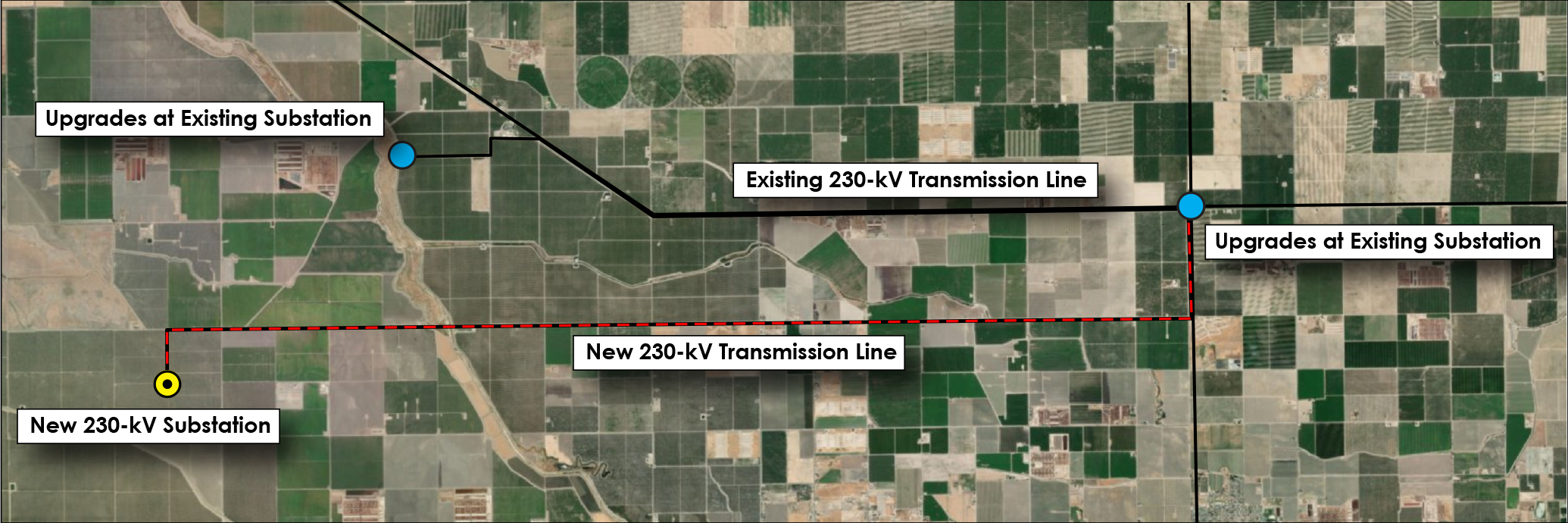 Guidelines for Energy Project 
Applications Requiring CEQA Compliance:Pre-filing and Proponent’s Environmental AssessmentsNovember 2019Version 1.0Energy DivisionInfrastructure Permitting and CEQA UnitCalifornia Public Utilities Commission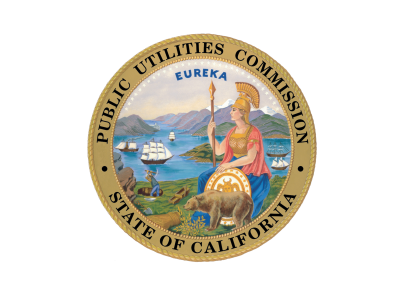 Guidelines for Energy Project Applications 
Requiring CEQA Compliance:
Pre-filing and Proponent’s Environmental Assessments ContentsContents	iForeword	iPre-Filing Guidelines	1Proponent’s Environmental Assessment Checklist	4Formatting and Basic PEA Data Needs, Including GIS Data	4Cover	5Table of Contents	7Sections	7Required PEA Appendices and Supporting Materials	8Potentially Required Appendices and Supporting Materials	81 Executive Summary	102 Introduction	112.1	Project Background	112.2	Pre-filing Consultation and Public Outreach	122.3	Environmental Review Process	132.4	Document Organization	133 Proposed Project Description	143.1	Project Overview	143.2	Existing and Proposed System	143.3	Project Components	153.4	Land Ownership, Rights-of-Way, and Easements	193.5	Construction	203.6	Construction Workforce, Equipment, Traffic, and Schedule	313.7	Post-Construction	323.8	Operation and Maintenance	333.9	Decommissioning	343.10	Anticipated Permits and Approvals	343.11	Applicant Proposed Measures	343.12	Project Description Graphics, Mapbook, and GIS Requirements	384 Description of Alternatives	405 Environmental Analysis	425.1	Aesthetics	435.2	Agriculture and Forestry Resources	465.3	Air Quality	475.4	Biological Resources	495.5	Cultural Resources	525.6	Energy	535.7	Geology, Soils, and Paleontological Resources	545.8	Greenhouse Gas Emissions	565.9	Hazards, Hazardous Materials, and Public Safety	575.10	Hydrology and Water Quality	595.11	Land Use and Planning	615.12	Mineral Resources	625.13	Noise	625.14	Population and Housing	645.15	Public Services	655.16	Recreation	665.17	Transportation	675.18	Tribal Cultural Resources	705.19	Utilities and Service Systems	715.20	Wildfire	735.21	Mandatory Findings of Significance	756 Comparison of Alternatives	757 Cumulative and Other CEQA Considerations	768 List of Preparers	779 References	77PEA Checklist AttachmentsAttachment 1: GIS Data Requirements	78Attachment 2: Biological Resource Technical Report Standards	79Definitions	79Sensitive Vegetation Communities and Habitats	79Special-Status Species	79Biological Resource Technical Report Minimum Requirements	80Report Contents	80Mapping and GIS Data	80Attachment 3: Cultural Resource Technical Report Standards	81Cultural Resource Inventory Report	81Cultural Resource Evaluation Report	81Attachment 4: CPUC Draft Environmental Measures	81ForewordNovember 12, 2019To: 	Applicants Filing Proponent’s Environmental Assessments for Energy Infrastructure 
Projects at the California Public Utilities Commission (CPUC or Commission)From: 	Merideth Sterkel (Program Manager, Infrastructure Planning and Permitting) and Mary Jo Borak and Lonn Maier, Supervisors, Infrastructure Permitting and California Environmental Quality Act, Energy Division, CPUC	Subject: Introducing revisions to the Pre-filing Guidelines for Energy Infrastructure Projects and a Unified and Updated Electric and Gas PEA ChecklistWe are pleased to release a 2019 revision to the California Environmental Quality Act (CEQA) Proponent’s Environmental Assessments (PEA) Checklist. This substantially revised document is now entitled “Guidelines for Energy Project Applications Requiring CEQA Compliance: Pre-filing and Proponent’s Environmental Assessments” (Guidelines). Future updates to this document will be made as determined necessary. The CPUC’s Rules of Practice and Procedure Sections 2.4 provide that all applications to the CPUC for authority to undertake projects that are not statutorily or categorically exempt from CEQA requirements shall include an Applicant-prepared PEA. Updates OverviewPrior versions of the Working Draft PEA Checklist were published in 2008 and 2012. For this 2019 update, extensive revisions were made to all sections based on our experience with the prior checklist versions. All electric and natural gas projects are now addressed in a single PEA Checklist, and the following updates were made: CEQA Statute and Guidelines 2019 Updates: The PEA Checklist is updated pursuant to the 2019 CEQA Statues and Guidelines, including new energy and wildfire resource areas. Pre-filing Consultation Guidelines: Pre-filing guidelines are now provided since the pre-filing and PEA development processes are intertwined.Unified PEA Checklist for Energy Projects: All electric and natural gas projects are now addressed in a single PEA Checklist. Additional CEQA Impact Questions: Questions are included for the following PEA Checklist sections: 5.4, Biological Resources; 5.6, Energy; 5.9, Hazards, Hazardous Materials, and Public Safety; 5.16, Recreation; 5.17, Transportation; and 5.19, Utilities and Service Systems. CPUC Draft Environmental Measures: Draft measures are provided in PEA Checklist Attachment 4 for Aesthetics, Air Quality, Cultural Resources, Greenhouse Gas Emissions, Utilities and Service Systems and Wildfire.Purpose of the Guidelines DocumentThe purpose and objective of the PEA Checklist included within this Guidelines document has not changed, which is to provide project Proponents (Applicants) with detailed guidance about information our CEQA Unit Staff expect in sufficient PEAs. The document details the information Applicants must provide the CPUC to complete environmental reviews that satisfy CEQA requirements. Specifically, the Pre-filing Consultation Guidelines and PEA Checklist, together, are intended to achieve the following objectives: Provide useful guidance to Applicants, CPUC staff, and outside consultants regarding the type and detail of information needed to quickly and efficiently deem an application complete;Ensure PEAs provide reviewers with a detailed project description and associated information sufficient to deem an application complete, avoid lengthy review periods and numerous data requests for the purpose of augmenting a PEA, and avoid unnecessary PEA production costs;Increase the level of consistency between PEAs submitted and provide for more consistent review by CPUC CEQA Unit Staff and outside consultants; andPromote transparency and reduce the potential for conflicts between utility and CPUC Staff about the types, scope, and thoroughness of data expected for data adequacy purposes.The Guidelines document provides detailed instructions to Applicants for use during the Pre-filing process and PEA development. The document is intended to fully inform Applicants and focus the role of outside consultants, thus, enabling Applicants to submit more complete, useful, and immediately data-adequate PEAs.Benefits of High Quality and Complete PEAsCPUC CEQA Unit Staff seek to complete the environmental review process required under CEQA as quickly and efficiently as possible. Table 1 shows the average duration in months of CPUC applications that require CEQA documents. While there are tensions between speed and quality in all project management, the achievement of expeditious environmental reviews can result in lower project costs to ratepayers. Our staff have reviewed the timelines for 108 past CPUC applications that required review pursuant to CEQA and determined that the average length of time from application filing to PEA deemed complete is four months, regardless of the type of CEQA document. The goal for our agency is to deem PEAs complete within 30 days. The faster PEAs are deemed complete, the sooner staff can prepare the CEQA document. With each delay to PEA completeness, the fundamental project purpose and need and baseline circumstances may shift, requiring refreshing of the data. The Guidelines document will improve the initial accuracy of PEAs and reduce the time required to deem PEAs complete. Once an application is formally filed, the Applicant will receive a notification letter from CPUC CEQA Unit Staff when the PEA is deemed complete.Table 1. Average Duration in Months of CPUC Applications that Require CEQA Documents (1996–2019)Note: 
(1) The overall duration is not a sum of the average durations for each step. The overall duration was calculated using “n,” the number of applications with data available for the date of application filing and final decision date. Not all projects had data available for each step. The data include several instances where the CEQA document was developed in conjunction with a NEPA document, e.g., an EIR/Environmental Impact Statement or IS/MND/Environmental Assessment/Finding of No Significant Impact was prepared instead of an EIR or MND, respectively. The above data is not inclusive of projects that had averages and ranges that are statistically abnormal. 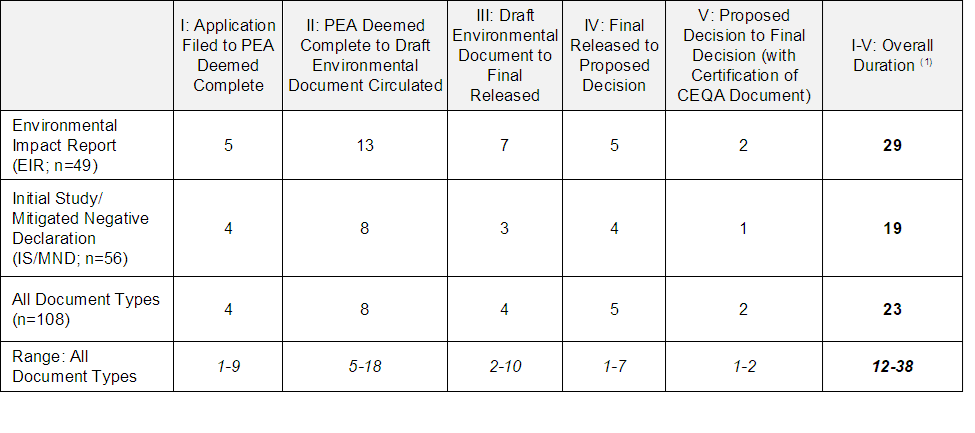 Lessons Learned about the PEA Process In the past, Applicants have filed PEAs using the checklist to ensure the correct information was provided but have not followed the format and organization of the PEA checklist and sometimes chose not to engage in Pre-filing activities with our staff. To achieve the objectives and benefits listed above, Applicants will file all future PEAs in the same organizational format as the updated checklist and adhere to the Pre-filing Consultation Guidelines in coordination with CPUC CEQA Unit Staff.The Guidelines document describes the level effort required for the assessments necessary to not only finalize a CEQA document but ensure its legal defensibility. While final design and survey information is preferred, the PEA may incorporate preliminary design and survey data as appropriate and in consultation with CEQA Unit Staff during Pre-filing. We recognize that projects are fact specific, and deviations from the Pre-filing Consultation Guidelines and PEA Checklist are inevitable but providing concise and accurate information as soon as possible is paramount. Any deviations from these Guidelines must include clear justification and should be discussed and submitted during the Pre-filing Consultation process to avoid subsequent delays. The PEA Checklist is written with the assumption that an Environmental Impact Report will be prepared, however, a Mitigated Negative Declaration or other form of CEQA document (e.g., exemption) may be appropriate. This determination, however, must be made in consultation with CPUC CEQA Unit Staff during Pre-filing and prior to submittal of the Draft PEA. Future Modifications and ImprovementsLike the predecessor PEA checklists, this is a working document that will be modified over time based on experience and changes to the CEQA Statute and Guidelines. To meet the above stated objectives and maintain consistency with CEQA. We expect Applicants, their consultants, CPUC consultants, and the CPUC to engage in a regular and ongoing dialogue about specific improvements to the CEQA process overall, and these Guidelines in particular. We look forward to working with Applicants during the Pre-filing Consultation process to ensure that the level of effort that goes into preparing PEAs can be effectively and efficiently transferred into the CEQA document prepared by CPUC Staff and consultants. Applicants are invited to debrief with our staff about the efficacy of these Guidelines.Merideth Sterkel
/s/ 
Program Manager, Infrastructure Planning and Permitting 
California Public Utilities CommissionMary Jo Borak
/s/ 
Supervisor, Infrastructure Permitting and CEQA Unit
California Public Utilities CommissionLonn Maier
/s/
Supervisor, Infrastructure Permitting and CEQA Unit
California Public Utilities CommissionPre-Filing Consultation GuidelinesThe following Pre-filing Consultation Guidelines apply to all PEAs filed with applications to the CPUC and outline a process for Applicants to engage with CPUC CEQA Unit Staff about upcoming projects that will require environmental review pursuant to CEQA. The CPUC is typically the Lead Agency for large projects by investor-owned gas and electric utilities. The CPUC’s CEQA Unit Staff are experienced with developing robust CEQA documents for long, linear energy projects. The PEA Checklist, starting in the next section, is based upon that experience. Pre-filing Consultation ProcessDuring Pre-filing Consultation, Applicants and CPUC Staff meet to discuss the upcoming application. Successful projects will commence Pre-filing Consultation no less than six months prior to application filing at the CPUC. When the application is formally filed at the CPUC, the Application and the PEA are submitted to the CPUC Docket Office.Meetings with CPUC StaffTo initiate Pre-filing Consultation, Applicants will request and attend a meeting with CPUC CEQA Unit Staff at least six months prior to application filing.Applicants can request a Pre-Filing Consultation meeting via email or letter. Initial contact via telephone may occur, but staff request written documentation of Pre-filing Consultation commencement.For the initial meeting, Applicants will provide staff with a summary of the proposed project including maps and basic GIS data at least one week prior to the meeting.Applicants will receive initial feedback on the scope of the proposed project and PEA. Staff will work with Applicants to establish a schedule for subsequent Pre-filing meetings and milestones. Consultant Resources CPUC CEQA Unit Staff will initiate the consultant contract immediately following the initial Pre-filing Consultation meeting. CPUC’s consultant contract resources will be executed prior to Applicant filing of the Draft PEA. The consultant contract is critical to the Pre-filing Consultation process. Applicants are encouraged to request updates about the status of the contract. The CPUC may use its on-call consulting resources contract for these purposes. If CEQA Unit Staff determine that their on-call consulting resources are not appropriate due to the anticipated project scope, staff may initiate a request for proposals process to engage consulting resources, and the resulting contracting process will be completed and consultant contract in place prior to Draft PEA filing.Draft PEA Provided Prior to PEA FilingA complete Draft PEA will be filed at least three months prior to application filing. CPUC CEQA Unit Staff and the CPUC consultant team will review and provide comments on the Draft PEA to the Applicant early in the three-month period to allow time for Applicant revisions to the PEA.Project Site VisitsOne or more site visits will be scheduled with CPUC CEQA Unit Staff and their consultant at the time of Draft PEA filing (or prior). Appropriate federal, state, and local agencies will also be engaged at this time.Consultation with Public AgenciesThe Applicant and CPUC CEQA Unit Staff will jointly reach out and conduct consultation meetings with public agencies and other interested parties in the project area. CPUC CEQA Unit Staff may also choose to conduct separate consultation meetings if needed.If a federal agency will be a co-lead pursuant to the National Environmental Policy Act and coordinating with the CPUC during the environmental review process, the Applicant and CPUC CEQA Unit Staff will ensure that the agency has the opportunity to comment on the Draft PEA and participate jointly with the CPUC throughout the application review process. Applicant and Commission CEQA Unit Staff coordination with the federal agency (if applicable) will likely need to occur more than six months in advance of application filing.Alternatives DevelopmentPEAs will be drafted with the assumption that an Environmental Impact Report (EIR) will be prepared. Applicants will include a reasonable range of alternatives in the PEA (even though a Mitigated Negative Declaration [MND] may ultimately be prepared), including sufficient information about each alternative. In some situations, CPUC CEQA Unit Staff and project Applicants may agree during Pre-filing Consultation that an MND is likely and a reasonable range of alternatives is not required for the PEA. This determination, however, must be made in consultation with CEQA Unit Staff during Pre-filing and is not final. The type of document to be prepared may change based on public scoping results and other findings during the environmental review process.CEQA Unit Staff will provide feedback on the range of alternatives prior to Draft PEA filing (if possible) based on their review of the Draft PEA. It is critical that Applicants receive feedback from CEQA Unit Staff about the range of alternatives prior to filing the PEA. Applicants will ensure that each alternative is described and evaluated in the PEA with an equal level of detail as the proposed project unless otherwise instructed in writing by CEQA Unit Staff.Format of PEA SubmittalEach PEA submittal will include the completed PEA Checklist tables. Each PEA submittal will be formatted and organized as shown in the Example PEA Table of Contents provided in the PEA Checklist unless otherwise directed by CPUC CEQA Unit Staff in writing prior to application filing. The example PEA Table of Contents is modeled after typical CPUC EIRs.Transmission and Distribution System InformationA key component of CEQA projects analyzed during CPUC environmental reviews is the context of the project within the larger transmission and distribution system. Detailed descriptions of the regional transmission system, including GIS data, to which the proposed project would interconnect are required. The required level of detail about interconnecting systems is project specific and will be specified by CEQA Unit Staff in writing during Pre-filing Consultation. Detailed distribution system information may also be required.Data and Technical AdequacyApplicants will focus PEA development efforts on providing thorough, up-to-date data and technical reports required for CPUC CEQA Unit Staff to complete the environmental document and alternatives analysis.The Applicant-drafted PEA Executive Summary, Introduction, Project Description, Description of Alternatives, and other chapters typically found in past CPUC EIRs and Initial Study/MNDs will be thorough—emulate the level of detail provided in typical CPUC EIRs. The setting sections provided for PEA Chapter 5, Environmental Analysis, will also be thorough. Applicants will ensure that the PEA text, graphics, and file formats can be efficiently converted into CPUC’s CEQA document with minimal revision, reformatting, and redevelopment by CPUC Staff and consultants.The impact analyses and determinations provided for Chapter 5, Environmental Analysis, and Chapter 6, Comparison of Alternatives, need not be as thorough as those to be prepared by the CPUC for its CEQA document. These two sections are expected to be revised and redeveloped by CPUC Staff and consultants. Other sections of the CEQA document will only be revised and redeveloped by CPUC Staff and consultants if determined to be necessary after PEA filing.Applicant Proposed MeasuresThe Pre-filing Consultation process can support the development Applicant Proposed Measures (APMs); measures that Applicants incorporate into the PEA project description to avoid or reduce what otherwise may be considered significant impacts. APMs that use phrases, such as, “as practicable,” “as needed,” or other conditional language will be superseded by Mitigation Measures if required to avoid or reduce a potentially significant impact. CPUC CEQA Unit Staff and their consultant team may review and provide comments on the Draft PEA APMs during Pre-filing Consultation.Applicants will carefully consider each CPUC Draft Environmental Measure identified in Chapter 5 of this PEA Checklist. The measures may be applied to the proposed project if appropriate and may be subject to modification by the CPUC during its environmental review.PEA Checklist DeviationsCPUC CEQA Unit Staff understand that the PEA Checklist requires Applicants to develop a significant quantity of information. There are times when it is appropriate to deviate from the PEA Checklist. Deviations to the Pre-Filing Consultation Guidelines or the PEA Checklist contents may be approved by the CPUC’s CEQA Unit Staff. Staff approval will be in writing and will occur prior to Applicant filing of the Draft PEA. Note that any deviations approved in writing by staff during the Pre-filing period may be reversed or modified after application and PEA filing and at any time throughout the environmental review period at the discretion of CPUC CEQA Unit Staff. Submittal of Confidential InformationCPUC Staff are available during Pre-filing Consultation to discuss concerns that Applicants may have about confidentiality. However, the CEQA process requires public disclosure about projects, and such disclosure can often appear to conflict with Applicant requests for confidentiality. CPUC CEQA Unit Staff will rely on CPUC adopted confidentiality procedures to resolve confidentiality concerns. Applicants that expect aspects of a PEA filing to be confidential must follow CPUC confidentiality procedures. Applicants may mark information as confidential if allowed pursuant to General Order 66 or latest applicable Commission rule (e.g., see Public Records Act Proceeding Rulemaking (R.14-11-001).Additional CEQA Impact QuestionsAdditional CEQA Impact Questions that are specific to the types of projects evaluated by the Commission’s CEQA Unit are identified in the PEA Checklist to be considered in addition to the checklist items in CEQA Guidelines Appendix G.The next section of this Guidelines document provides the PEA Checklist for all energy project applications that require CEQA compliance.Proponent’s Environmental Assessment (PEA) ChecklistThe PEA Checklist provides project Applicants (e.g., projects involving electric transmission lines, electric substations or switching stations, natural gas transmission pipelines, and underground natural gas storage facilities) with detailed guidance regarding the level of detail CPUC CEQA Unit Staff expect to deem PEAs complete. Applicants will prepare their PEAs using the same section headers and numbering as provided in the PEA Checklist. Applicants will also provide supporting data that is specific to each item within the PEA Checklist. As noted in the Pre-Filing Consultation Guidelines, the PEA Checklist is written with the assumption that an EIR will be prepared. PEA contents may not need to support the development of an EIR, but this determination can only be made in consultation with CPUC CEQA Unit Staff as described in the Pre-Filing Consultation Guidelines.Formatting and Basic PEA Data Needs, Including GIS DataProvide editable and fully functional source files in electronic format for all PDF files, hardcopies, maps, images, and diagrams. Files will be provided in their original file format as well as the output file format. All Excel and other spreadsheet files or modeling files will include all underlying formulas/modeling details. All modeling files must be fully functional. Details about the types of GIS data and maps to be submitted are provided in Attachment 1. GIS data not specified in this checklist may also be requested depending on the Proposed Project and alternatives. The Applicant is responsible for ensuring that all project features, including project components and temporary and permanent work areas, are included within all survey boundaries (e.g., biological and cultural resources).Excel spreadsheets with emissions calculations will be provided that are complete with all project assumptions, values, and formulas used to prepare emissions calculations in the PEA. Accompanying PDF files with the same information will be provided as Appendix B to the PEA (see List of Appendices below).Applicants will provide in an Excel spreadsheet a comprehensive mailing list that includes the names and addresses of all affected landowners and residents, including unit numbers for multi-unit properties for both the proposed project and alternatives. An affected resident or landowner is defined as one whose place of residence or property is:Crossed by or abuts any component of the proposed project or an alternative including any permanent or temporary disturbance area (either above or below ground) and any extra work area (e.g., staging or parking area); orLocated within approximately 1,000 feet of the edge of any construction work area.Include in the following information for each resident in a spreadsheet, at minimum: parcel APN number, owner name and mailing address, and parcel physical address. If individual occupant names, facility names, or business names are available, also provide these names and addresses in the spreadsheet. A sample mailing list format is provided in Table 2.Table 2. Sample Project Mailing List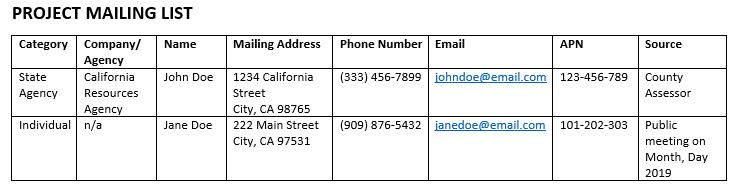 PEA Organization: This PEA Checklist is organized to include each of the chapters and sections found in typical CPUC EIRs. The following sections will serve as the outline for all Draft PEAs submitted during Pre-filing and all PEAs filed with the CPUC Docket Office. PEAs will include each chapter and section identified (in matching numerical order) unless otherwise directed by CPUC CEQA Unit Staff in writing prior to filing.Cover Figure 1. Example PEA Cover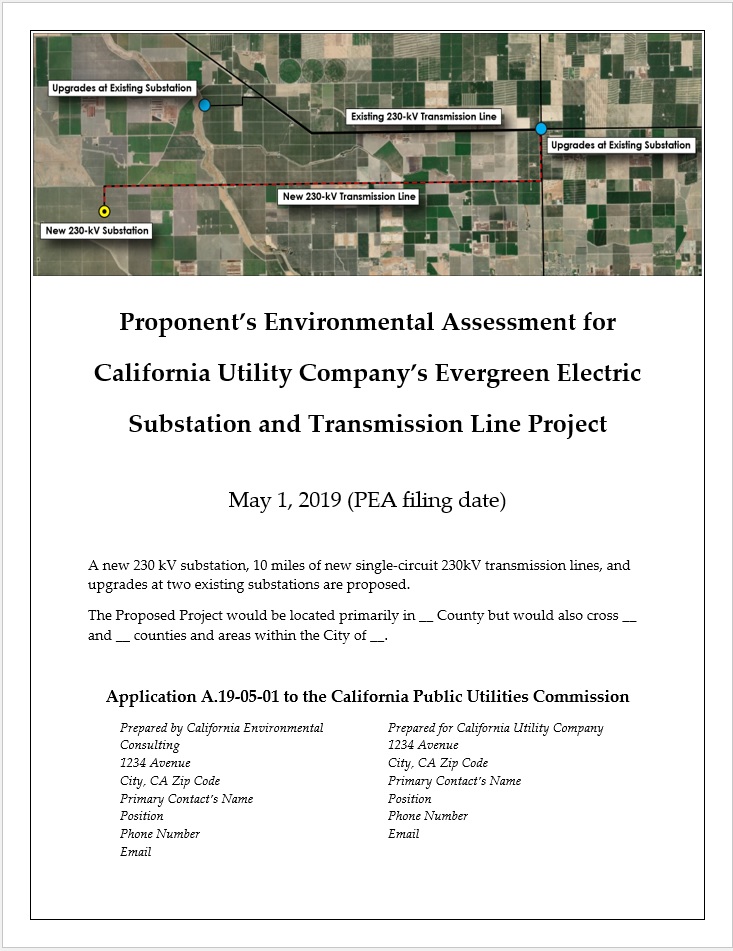 Table of ContentsSectionsRequired PEA Appendices and Supporting MaterialsPotentially Required Appendices and Supporting MaterialsExecutive SummaryIntroduction 2.1	Project Background2.2	Pre-filing Consultation and Public Outreach2.3	Environmental Review Process 2.4	Document OrganizationProposed Project Description3.1	Project Overview3.2	Existing and Proposed System3.3	Project Components3.4	Land Ownership, Rights-of-Way, and Easements 3.5	ConstructionTable 3. Access RoadsTable 4. Work Areas3.6	Construction Workforce, Equipment, Traffic, and ScheduleTable 5. Construction Equipment and Workforce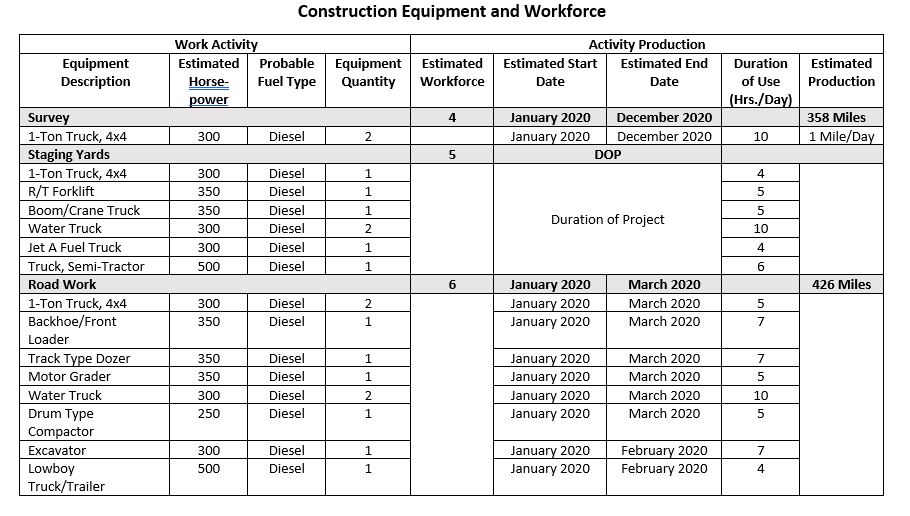 3.7	Post-Construction3.8	Operation and Maintenance3.9	Decommissioning3.10	Anticipated Permits and Approvals3.11	Applicant Proposed MeasuresTable 6. Example Permitting Requirements and Processes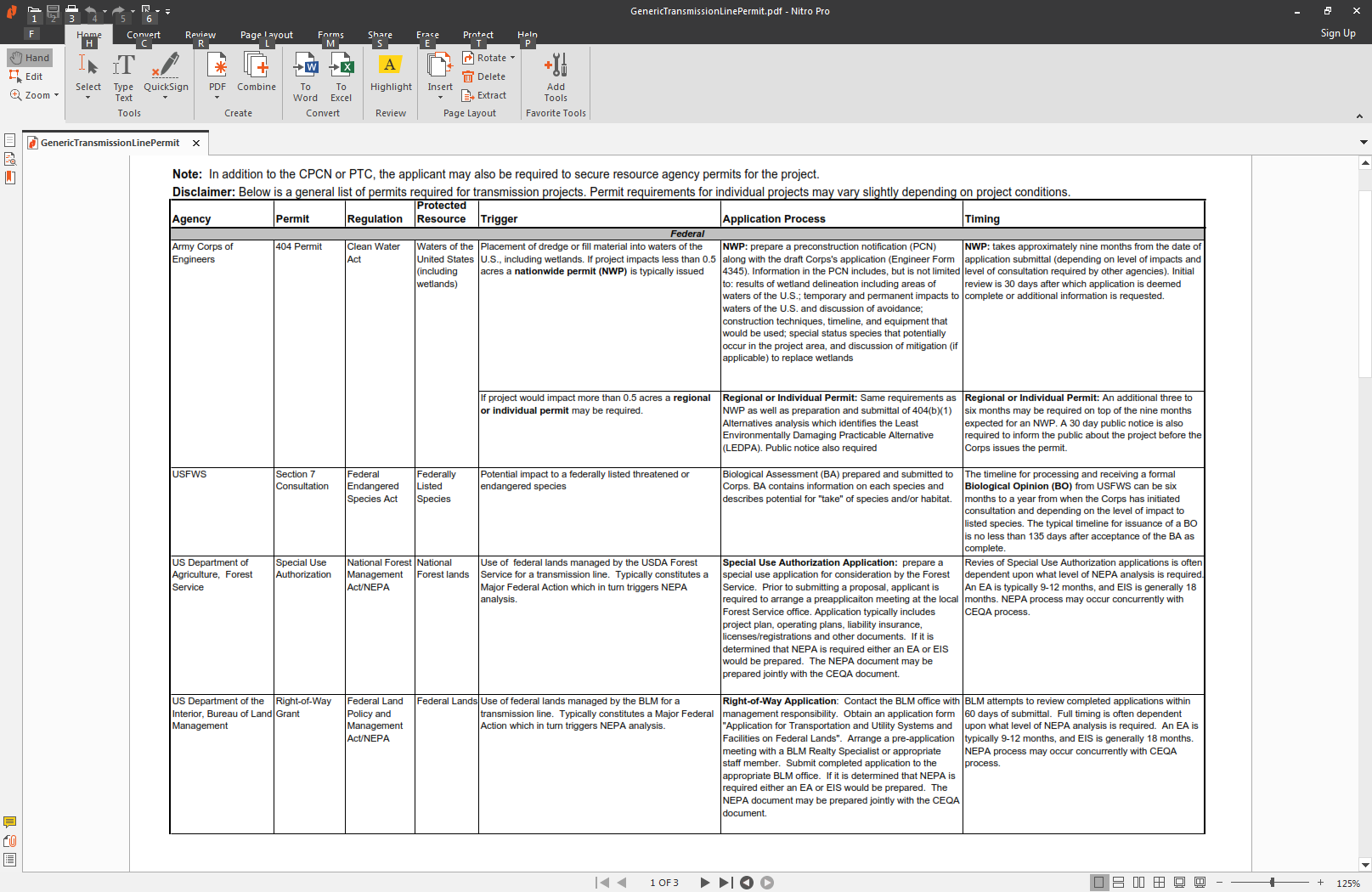 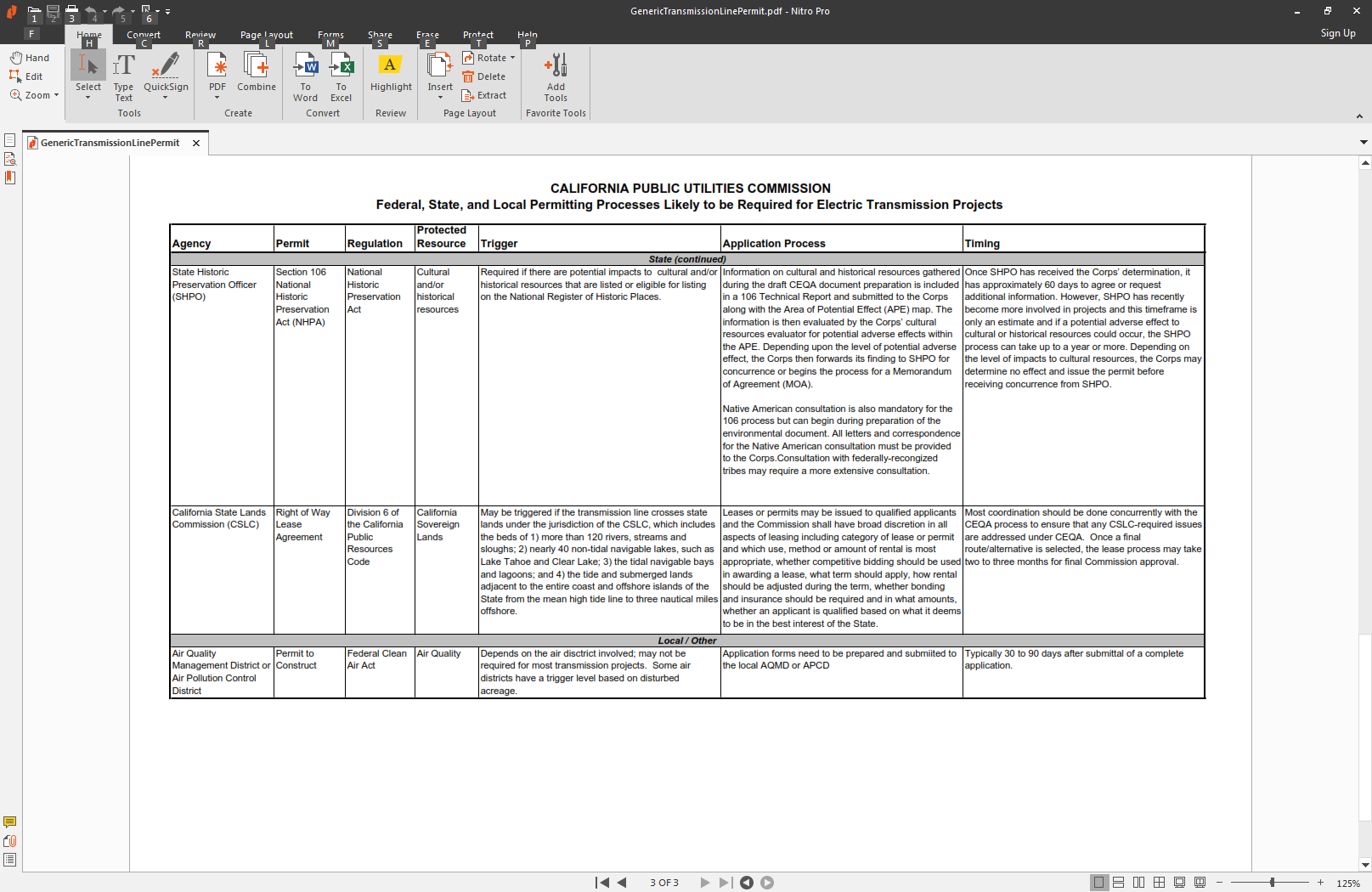 3.12	Project Description Graphics, Mapbook, and GIS RequirementsDescription of Alternatives All Applicants will assume that alternatives will be required for the environmental analysis and that an EIR will be prepared unless otherwise instructed by CPUC CEQA Unit Staff in writing prior to application filing. See PEA Requirements at the beginning of this checklist document. The consideration and discussion of alternatives will adhere to CEQA Guidelines Section 15126.6. The description of alternatives will be provided in this chapter of the PEA, and the comparison of each alternative to the proposed project is provided in PEA Chapter 6. The amount of detail required for the description of various alternatives to the proposed project and what may be considered a reasonable range of alternatives will be discussed with CPUC during Pre-filing.Environmental AnalysisInclude a description of the environmental setting, regulatory setting, and impact analysis for each resource area. The resource areas addressed will include each environmental factor (resource area) identified in the most recent adopted version of the CEQA Guidelines Appendix G checklist and any additional relevant resource areas and impact questions that are defined in this PEA checklist.Environmental SettingFor each resource area, the PEA will include a detailed description of the natural and built environment in the vicinity of the proposed project area (e.g., topography, land use patterns, biological environment, etc.) as applicable to the resource area. Both regional and local environmental setting information will be provided. All setting information provided will relate in some way to the impacts of the proposed project discussed in the PEA’s impacts analysis, however CPUC’s impacts analysis may be more thorough, which may necessitate additional setting information than the Applicant might otherwise provide.Regulatory SettingOrganized by federal, State, regional, and local sectionsDescribe the policy or regulation and briefly explain why it is applicable to the proposed project. Identify in the setting all laws, regulations, and policies that would be applicable for CPUC’s exclusive jurisdiction over the siting and design of electric and gas facilities. Public utilities under CPUC’s jurisdiction are expected to consult with local agencies regarding land use matters. Local laws, regulations, and policies will be considered for the consideration of potential impacts during CPUC’s CEQA review (e.g., encroachment, grading, erosion control, scenic corridors, overhead line undergrounding, tree removal, fire protection, permanent and temporary noise limits, zoning requirements, general plan polices, and all local and regional laws, regulations, and policies).Impact QuestionsIncludes all impact questions in the current version of CEQA Guidelines, Appendix G. Additional impact questions that are frequently relevant to utility projects are provided in Attachment 4, CPUC Draft Environmental Measures.Impact AnalysesDiscussion organized by CEQA Guidelines, Appendix G impact items and any Additional CEQA Impact Questions in the PEA Checklist. Assess all potential environmental impacts and make determinations, such as, No Impact, Less than Significant, Less than Significant with Mitigation, Significant and Unavoidable, or Beneficial Impact with respect to construction, operations, and maintenance activities. The impact analyses provided in PEA Chapter 5, Environmental Analysis, need not be as thorough as those to be prepared by CPUC for the CEQA environmental document. A preliminary determination will be provided but with only brief justification unless otherwise directed by CPUC Staff in writing during Pre-filing. CPUC Draft Environmental MeasuresCPUC Draft Environmental Measures are provided for some of the resource areas in Attachment 4, CPUC Draft Environmental Measures. The measures may be applied to the proposed project as written or modified by the CPUC during its environmental review if the measure would avoid or reduce a potentially significant impact. The CPUC Draft Environmental Measures should be discussed with the CPUC’s CEQA Unit Staff during Pre-filing, especially with respect to the development of Applicant Proposed Measures.In general, impact avoidance is preferred to the reduction of potentially significant impacts.Additional requirements specific to each resource area are identified in the following sections.5.1	Aesthetics5.2	Agriculture and Forestry Resources5.3	Air Quality5.4	Biological Resources5.5	Cultural Resources5.6	Energy5.7	Geology, Soils, and Paleontological Resources5.8	Greenhouse Gas Emissions5.9	Hazards, Hazardous Materials, and Public Safety5.10	Hydrology and Water Quality5.11	Land Use and Planning5.12	Mineral Resources5.13	Noise
Table 7. Construction Noise Levels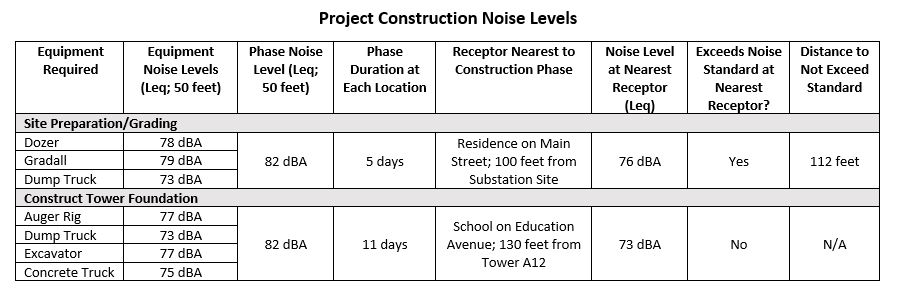 5.14	Population and Housing5.15	Public Services 5.16	Recreation5.17	Transportation5.18	Tribal Cultural Resources5.19	Utilities and Service Systems5.20	Wildfire5.21	Mandatory Findings of SignificanceComparison of AlternativesCumulative and Other CEQA ConsiderationsList of PreparersReferencesPEA Checklist AttachmentsAttachment 1: GIS Data RequirementsThis Attachment includes specific requirements and format of GIS data that is intended to be applicable to all PEAs. The specific GIS data requirements may be updated on a project-specific basis during Pre-filing coordination with CPUC’s CEQA Unit Staff.GIS data will be provided in an appropriate format (i.e., point, line, polygon, raster) and scale to adequately verify assumptions in the PEA and supporting materials and determine the level of environmental impacts. At a minimum, all GIS data layers will include the following metadata properties:The source (e.g., report reference), date, title, and preparer (name or company)Description of the contents and any limitations of the dataReference scale and accuracy of the dataComplete attributes that correspond to the detailed mapbook, project description, and figures presented in the PEA and/or supporting application materials, including unique IDs, labels, geometry, and other appropriate project detailsWhere precise boundaries of project features may change (e.g., staging areas and temporary construction work areas), the Applicant will provide GIS data layers with representative boundaries to evaluate potential environmental impacts as a worst-case scenario.Provide GIS data for:All proposed and alternative project facilities including but not limited to existing and proposed/alternative ROWs; substations and switching stations; pole/tower locations; conduit; vaults, pipelines; valves; compressor stations; metering stations; valve stations, gas wellheads; other project buildings, facilities, and components (both temporary and permanent); telecommunication and distribution lines modifications or upgrades related to the project; marker ball and lighting locations; and mileposts, facility perimeters, and other demarcations or segments as applicableAll proposed areas required for construction and construction planning, including all proposed and alternative disturbance areas (both permanent and temporary); access roads; geotechnical work areas; extra work areas (e.g., staging areas, parking areas, lay-down areas, work areas at and around specific pole/tower sites, pull and tension sites, helicopter landing areas); airport landing areas; underground installation areas (e.g. trenches, vaults, underground work areas); horizontal directional drilling, jack and bore, or tunnel areas; blasting areas; and any areas where special construction methods may need to be employedWithin the PEA checklist there are also specific requirements for environmental resources within Chapter 5. All environmental resource GIS data must meet the minimum mapping standards specified in this Attachment.Attachment 2: Biological Resource Technical Report StandardsDefinitionsThe following biological resources will be considered within the scope of the PEA and the Biological Resources Technical Report:Sensitive Vegetation Communities and HabitatsSensitive vegetation communities/habitats identified in local or regional plans, policies, or regulations, or designated by CDFW or USFWSAreas that provide habitat for locally unique biotic species/communities (e.g., oak woodlands, grasslands, and forests)Habitat that contains or supports rare, endangered, or threatened wildlife or plant species as defined by CDFW and USFWSHabitat that supports CDFW Species of Special ConcernAreas that provide habitat for rare or endangered species and that meet the definition in CEQA Guidelines Section 15380 Existing game and wildlife refuges and reserves Lakes, wetlands, estuaries, lagoons, streams, and rivers Riparian corridorsSpecial-Status SpeciesSpecies listed or proposed for listing as threatened or endangered under the federal Endangered Species Act (ESA) (50 CFR § 17.12 [listed plants], 17.11 [listed animals] and various notices in the Federal Register [proposed species])Species that are candidates for possible future listing as threatened or endangered under the federal ESA (61 FR § 40, February 28, 1996)Species listed or proposed for listing by the State of California as threatened or endangered under the California ESA (14 CCR § 670.5)Plants listed as rare or endangered under the California Native Plant Protection Act (California Fish and Game Code, Section 1900 et seq.)Species that meet the definitions of rare and endangered under CEQA. CEQA Guidelines Section 15380 provides that a plant or animal species may be treated as “rare or endangered” even if not on one of the official lists.Plants considered by the California Native Plant Society (CNPS) to be “rare, threatened or endangered in California” (California Rare Plant Rank 1A, 1B, 2A, and 2B) as well as California Rare Plant Rank 3 and 4 plant speciesSpecies designated by CDFW as Fully Protected or as a Species of Special ConcernSpecies protected under the Federal Bald and Golden Eagle Protection ActBirds of Conservation Concern or Watch List speciesBats considered by the Western Bat Working Group to be “high” or “medium” priority Biological Resource Technical Report Minimum RequirementsReport ContentsThe Biological Resource Technical Report will include the following information at a minimum.Preliminary Agency Consultation. Describe any pre-survey contact with agencies. Describe any agency approvals that were required for biologists or agency protocols that were applied to the survey effort. Provide copies of correspondence and meeting notes with the names and contact information for agency staff and the dates of consultation as an appendix to the Biological Resources Technical Report.Records Search. Provide the results of all database and literature searches for biological resources within and surrounding the project area. Identify all sources reviewed (e.g., CNDDB, CNPS, USFWS, etc.).Biological Resource Survey Method. Identify agency survey requirements and protocols applicable to each biological survey that was conducted. Identify the areas where each survey occurred. Identify any limitations for the surveys (e.g., survey timing or climatic conditions) that could affect the survey results.Vegetation Communities and Land Cover. Identify all vegetation communities or land cover types (e.g., disturbed or developed) within the biological survey area. The biological survey area should include a 1,000-foot buffer from project facilities to support CPUC’s evaluation of indirect effects.Aquatic Resources. Identify any wetlands, streams, lakes, reservoirs, estuarine, or other aquatic resources within the biological survey area. Provide a wetland delineation and all data sheets including National Wetlands Inventory maps (or the appropriate state wetland maps, if National Wetlands Inventory maps are not available) that show all proposed facilities and include milepost locations for proposed pipeline routes. Provide a copy of agency verification of the wetland delineation if the delineation has been verified by the U.S. Army Corps of Engineers or CDFW. If the delineation has not been verified, describe the process and timing for obtaining agency verification. Habitat Assessments. Evaluate the potential for suitable habitat in the biological survey area for each species identified in the database and literature search.Native Wildlife Corridors and Nursery Sites. Identify any wildlife corridors or nursery sites that occur within the biological survey area.Survey Results. Describe all survey results and include a copy of any focused (e.g., rare plant, protocol special-status wildlife) biological resources survey reports.Mapping and GIS DataProvide detailed maps (at approximately 1:3,000 scale or similar), and all associated GIS data for the Biological Resources Technical Report and any supporting biological survey reports, including:Biological survey area for each survey that was conductedVegetation communities and land cover typesAquatic resource delineationSpecial-status plant locationsSpecial-status wildlife locationsAvian point count locations Critical habitatCalifornia Coastal Commission or Bay Conservation and Development Commission jurisdictional areasAttachment 3: Cultural Resource Technical Report StandardsCultural Resource Inventory ReportProvide a cultural resource inventory report that includes archaeological, unique archaeological, and built-environment resources within all areas that could be affected by the proposed project including areas of indirect effect. The inventory report will include the results of both a literature search and pedestrian survey. The contents will address the requirements in Archaeological Resource Management Reports: Recommended Contents and Guidelines. The methodology and results of the inventory should be sufficient to provide the reader with an understanding of the nature, character, and composition of newly discovered and previously identified cultural resources so that the required recommendations about the resource(s) CRHR eligibility are clearly understood. No information regarding the location of the cultural resources will be included in these descriptions. The required Department of Parks and Recreation (DPR) 523 forms, including location information and photographs of the resources, are to be included in a removable confidential appendix to the report. The inventory report will meet the following requirements: The report should clearly discuss the methods used to identify unique archaeological resources (e.g., how the determination was made about the resources’ eligibility). The report should identify large resources such as districts and landscapes where resources indicate their presence, even if federal agencies disagree. It is understood that often only a few contributing elements may be in the project area, and that the boundaries of the large resource may need to be revisited as part of future projects. It is acknowledged that boundaries of districts and landscapes can be difficult to define and there is not always good recorded data on these resources. In the case of archaeological resources, the report should discuss whether each one is also a unique archaeological resource and explain why or why not.Descriptions of resources should include spatial relationships to other nearby resources, raw materials sources, and natural features such as water sources and mountains.The evidence that indicates a particular function or age for a resource should be explicitly described with a clear explanation, not simply asserted.Cultural Resource Evaluation ReportProvide a cultural resource evaluation report. The report contents required by the state of California are outlined in the Archaeological Resource Management Reports: Recommended Contents and Guidelines. The evaluation report should also include:Resource descriptions and evaluations together, and not in separate volumes or report sections. This will facilitate understanding of each resource.An evaluation of each potential or eligible California Register of Historical Resources (CRHR) resource within the public archaeology laboratory (PAL) for all seven aspects of integrity using specific examples for each resource. This evaluation needs to be included in the evaluation report for all resources that could be affected by the project even if the resources were not previously evaluated. Previous evaluations should be reviewed to address change over time.An evaluation of each potential or eligible CRHR resource within the PAL under all four criteria using specific examples for each resource. This evaluation needs to be included in the evaluation report for all resources that could be affected by the project even if the resources were not previously evaluated. The cultural resources professional should make their own recommendation regarding eligibility, which does not need to agree with previous recommendations for CRHR or NRHP, as long as it is clearly explained.For prehistoric archaeological resources, Criteria 1, 2 and 3 should be explicitly considered. Research efforts to search for important events and persons related to the resource must be described. This evaluation needs to be included in the evaluation report for all resources that could be affected by the project even if the resources were not previously evaluated. The cultural resources professional should make their own recommendation, which does not need to agree with previous recommendations for CRHR or NRHP eligibility, as long as it is clearly explained.While potential unique archaeological resources could be identified in the records search report or inventory report, the justification for each individual resource to be considered a resource under CEQA should be presented in this report. If surface information collected during survey is sufficient to make an eligibility recommendation, this reasoning should be outlined explicitly for each resource. This is particularly the case for resources that are believed to have buried subsurface components.If archaeological testing or additional historical research was required in order to evaluate a resource, the evaluation report will be explicit about why the work was required, the results for each resource, and the subsequent eligibility recommendation.For large projects with multiple similar resources where the eligibility justifications for similar resources are essentially identical, it is acceptable to discuss these resources as a group. However, eligibility justifications for each individual resource is preferred, so if the grouping strategy is used, the criteria used to group resources must be clearly justified.Large resources such as districts and landscapes may be challenging to fully evaluate in the context of a single project. CPUC encourages the identification and evaluation of these resources with the understanding that often only a few contributing elements may be located within the project area, and that the boundaries of the large resource may need to be revisited as part of future projects. It is understood that a full evaluation of the resource may be beyond the scope of one project. Regardless, the potential for the project to affect any resources within a district or landscape must be defined.Attachment 4: CPUC Draft Environmental Measures About this Attachment: The following CPUC Draft Environmental Measures are provided for consideration during PEA development. They should be discussed with the CPUC’s CEQA Unit Staff during Pre-filing, especially with respect to the development of Applicant Proposed Measures. The CPUC Draft Environmental Measures may form the basis for mitigation measures in the CEQA document if appropriate to the analysis of potentially significant impacts. These and other CPUC Draft Environmental Measures may be formally incorporated into Chapter 5 of future versions of the PEA Checklist. 5.1 AestheticsAesthetics Impact Reduction During ConstructionAll project sites will be maintained in a clean and orderly state. Construction staging areas will be sited away from public view where possible. Nighttime lighting will be directed away from residential areas and have shields to prevent light spillover effects. Upon completion of project construction, project staging and temporary work areas will be returned to pre-project conditions, including re-grading of the site and re-vegetation or re-paving of disturbed areas to match pre-existing contours and conditions. 5.3 Air QualityDust Control During ConstructionThe Applicant shall implement measures to control fugitive dust in compliance with all local air district(s) standards. Dust control measures shall include the following at a minimum: All exposed surfaces with the potential of dust-generating shall be watered or covered with coarse rock to reduce the potential for airborne dust from leaving the site. The simultaneous occurrence of more than two ground disturbing construction phases on the same area at any one time shall be limited. Activities shall be phased to reduce the amount of disturbed surfaces at any one time. Cover all haul trucks entering/leaving the site and trim their loads as necessary. Use wet power vacuum street sweepers to sweep all paved access road, parking areas, staging areas, and public roads adjacent to project sites on a daily basis (at minimum) during construction. The use of dry power sweeping is prohibited.All trucks and equipment, including their tires, shall be washed off prior to leaving project sites.Apply gravel or non-toxic soil stabilizers on all unpaved access roads, parking areas, and staging areas at project sites.Water and/or cover soil stockpiles daily.Vegetative ground cover shall be planted in disturbed areas as soon as possible and watered appropriately until vegetation is established.All vehicle speeds shall be limited to fifteen (15) miles per hour or less on unpaved areas.Implement dust monitoring in compliance with the standards of the local air district. Halt construction during any periods when wind speeds are in excess of 50 mph. 5.5 Cultural ResourcesHuman Remains (Construction and Maintenance)Avoidance and protection of inadvertent discoveries that contain human remains shall be the preferred protection strategy with complete avoidance of such resources ensured by redesigning the project. If human remains are discovered during construction or maintenance activities, all work shall be diverted from the area of the discovery, and the CPUC shall be informed immediately. The Applicant shall contact the County Coroner to determine whether or not the remains are Native American. If the remains are determined to be Native American, the Coroner will contact the Native American Heritage Commission (NAHC). The NAHC will then identify the person or persons it believes to be the most likely descendant of the deceased Native American, who in turn would make recommendations for the appropriate means of treating the human remains and any associated funerary objects.If the remains are on federal land, the remains shall be treated in accordance with the Native American Graves Protection and Repatriation Act (NAGPRA). If the remains are not on federal land, the remains shall be treated in accordance with Health and Safety Code Section 7050.5, CEQA Section 15064.5(e), and Public Resources Code Section 5097.98. 5.8 Greenhouse Gas EmissionsGreenhouse Gas Emissions Reduction During ConstructionThe following measures shall be implemented to minimize greenhouse gas emissions from all construction sites:If suitable park-and-ride facilities are available in the project vicinity, construction workers shall be encouraged to carpool to the job site. The Applicant shall develop a carpool program to the job site. On road and off-road vehicle tire pressures shall be maintained to manufacturer specifications. Tires shall be checked and re-inflated at regular intervals.Demolition debris shall be recycled for reuse to the extent feasible. The contractor shall use line power instead of diesel generators at all construction sites where line power is available.The contractor shall maintain construction equipment per manufacturing specifications.5.19 Utilities and Service SystemsNotify Utilities with Facilities Above and Below GroundThe Applicant shall notify all utility companies with utilities located within or crossing the project ROW to locate and mark existing underground utilities along the entire length of the project at least 14 days prior to construction. No subsurface work shall be conducted that would conflict with (i.e., directly impact or compromise the integrity of) a buried utility. In the event of a conflict, areas of subsurface excavation or pole installation shall be realigned vertically and/or horizontally, as appropriate, to avoid other utilities and provide adequate operational and safety buffering. In instances where separation between third-party utilities and underground excavations is less than 5 feet, the Applicant shall submit the intended construction methodology to the owner of the third-party utility for review and approval at least 30 days prior to construction. Construction methods shall be adjusted as necessary to assure that the integrity of existing utility lines is not compromised.5.20 WildfireConstruction Fire Prevention PlanA project-specific Construction Fire Prevention Plan for both construction and operation of the project shall be submitted for review prior to initiation of construction. A draft copy of the Plan shall be provided to the CPUC and state and local fire agencies at least 90 days before the start of any construction activities in areas designated as Very High or High Fire Hazard Severity Zones. Plan reviewers shall also include federal, state, or local agencies with jurisdiction over areas where the project is located. The final Plan shall be approved by the CPUC at least 30 days prior to the initiation of construction activities. The Plan shall be fully implemented throughout the construction period and include the following at a minimum:The purpose and applicability of the Plan Responsibilities and dutiesPreparedness training and drillsProcedures for fire reporting, response, and prevention that include:Identification of daily site-specific risk conditions The tools and equipment needed on vehicles and to be on hand at sites Reiteration of fire prevention and safety considerations during tailboard meetings Daily monitoring of the red-flag warning system with appropriate restrictions on types and levels of permissible activity Coordination procedures with federal and local fire officials Crew training, including fire safety practices and restrictionsMethod(s) for verifying that all Plan protocols and requirements are being followedA project Fire Marshal or similar qualified position shall be established to enforce all provisions of the Construction Fire Prevention Plan as well as perform other duties related to fire detection, prevention, and suppression for the project. Construction activities shall be monitored to ensure implementation and effectiveness of the Plan. Fire Prevention Practices (Construction and Maintenance)The Applicant shall implement ongoing fire patrols during the fire season as defined each year by local, state, and federal fire agencies. These dates vary from year to year, generally occurring from late spring through dry winter periods. During Red Flag Warning events, as issued daily by the National Weather Service, all construction/maintenance activities shall cease, with an exception for transmission line testing, repairs, unfinished work, or other specific activities which may be allowed if the facility/equipment poses a greater fire risk if left in its current state. All construction/maintenance crews and inspectors shall be provided with radio and cellular telephone access that is operational in all work areas and access routes to allow for immediate reporting of fires. Communication pathways and equipment shall be tested and confirmed operational each day prior to initiating construction/maintenance activities at each work site. All fires shall be reported to the fire agencies with jurisdiction in the area immediately upon discovery of the ignition. All construction/maintenance personnel shall be trained in fire-safe actions, initial attack firefighting, and fire reporting. All construction/maintenance personnel shall be trained and equipped to extinguish small fires in order to prevent them from growing into more serious threats. All construction/maintenance personnel shall carry at all times a laminated card and be provided a hard hat sticker that list pertinent telephone numbers for reporting fires and defining immediate steps to take if a fire starts. Information on laminated contact cards and hard hat stickers shall be updated and redistributed to all construction/maintenance personnel and outdated cards and hard hat stickers shall be destroyed prior to the initiation of construction/maintenance activities on the day the information change goes into effect.Construction/maintenance personnel shall have fire suppression equipment on all construction vehicles. Construction/maintenance personnel shall be required to park vehicles away from dry vegetation. Water tanks and/or water trucks shall be sited or available at active project sites for fire protection during construction. The Applicant shall coordinate with applicable local fire departments prior to construction/maintenance activities to determine the appropriate amounts of fire equipment to be carried on vehicles and, should a fire occur, to coordinate fire suppression activities.A single sheet with the following information:Applicant Notes, CommentsTitle "Proponent's Environmental Assessment" and filing dateProponent Name (the Applicant)Name of the proposed projectTechnical subheading summarizing the type of project and its major components, in one sentence or about 40 words, for example: A new 1,120 MVA, 500/115kV substation, 10 miles of new singled-circuit 500kV transmission lines, 25 miles of new and replaced double-circuit 115kV power lines, and upgrades at three existing substations are proposed.Location of the proposed project (all counties and municipalities or map figure for the cover that shows the areas crossed)Proceeding for which the PEA was prepared and CPUC Docket number (if known) or simply leave a blank where the Docket number would goPrimary Contact’s name, address, telephone number, and email address for both the project Applicant(s) and entities that prepared the PEA See example PEA cover in Figure 1.OrderThe format of the PEA will be organized as follows:Applicant Notes, Comments--Cover--Table of Contents, List of Tables, List of Figures, List of Appendices1Executive Summary2Introduction3Proposed Project Description4Description of Alternatives5Environmental Analysis5.1Aesthetics5.2Agriculture and Forestry5.3Air Quality5.4Biological Resources5.5Cultural Resources 5.6Energy5.7Geology, Soils, and Paleontological Resources5.8Greenhouse Gas Emissions5.9Hazards, Hazardous Materials, and Public Safety5.10Hydrology and Water Quality5.11Land Use and Planning5.12Mineral Resources5.13Noise5.14Population and Housing5.15Public Services 5.16Recreation5.17Transportation 5.18Tribal Cultural Resources5.19Utilities and Service Systems5.20Wildfire5.21Mandatory Findings of Significance6Comparison of Alternatives7Cumulative Impacts and Other CEQA Considerations8List of Preparers9References--AppendicesAppendicesOrderTitleApplicant Notes, CommentsAppendix ADetailed Maps and Design Drawings Appendix BEmissions CalculationsAppendix CBiological Resources Technical Reports (see Attachment 2)Appendix DCultural Resources Studies (see Attachment 3)Appendix EDetailed Tribal Consultation ReportAppendix FEnvironmental Data Resources Report, Phase I Environmental Site Assessment, or similar hazardous materials reportAppendix GAgency Consultation and Public Outreach Report and Records of CorrespondenceAppendix HConstruction Fire Prevention PlanOrderTitleApplicant Notes, CommentsAppendix INoise Technical StudiesAppendix JTraffic StudiesAppendix KGeotechnical Investigations (may preliminary at time of PEA filing)Appendix LHazardous Substance Control and Emergency Response Plan / Hazardous Waste and Spill Prevention PlanAppendix MErosion and Sedimentation Control Best Management Practice Plan / Draft Storm Water Pollution Prevention Plan (may be preliminary at time of PEA filing)Appendix NFAA Notice and Criteria Tool Results Appendix ORevegetation or Site Restoration Plan Appendix PHealth and Safety PlanAppendix QExisting Easements Appendix RBlasting Plan (may be preliminary at time of PEA filing) Appendix STraffic Control/Management Plan (may be preliminary at time of PEA filing)Appendix TWorker Environmental Awareness Program (may preliminary at time of PEA filing)Appendix UHelicopter Use and Safety Plan (may be preliminary at time of PEA filing)Appendix VElectric and Magnetic Fields Management Plan (may be part of the Application rather than the PEA)This section will include, but is not limited to, the following:PEA Section and Page NumberApplicant Notes, Comments1.1: Proposed Project Summary. Provide a summary of the proposed project and its underlying purpose and basic objectives.1.2: Land Ownership and Right-of-Way Requirements. Provide a summary of the existing and proposed land ownership and rights-of-way for the proposed project.1.3: Areas of Controversy. Identify areas of anticipated controversy and public concern regarding the project.1.4: Summary of ImpactsIdentify all impacts expected by the Applicant to be potentially significant. Identify and discuss Applicant Proposed Measures here and provide a reference to the full listing of Applicant Proposed Measures provided in the table described in Section 3.11 of this PEA Checklist.Identify any significant and unavoidable impacts that may occur.1.5: Summary of Alternatives. Summarize alternatives that were considered by the Applicant and the process and criteria that were used to select the proposed project.1.6: Pre-filing Consultation and Public Outreach Summary. Briefly summarize Pre-filing consultation and public outreach efforts that occurred and identify any significant outcomes that were incorporated into the proposed project. 1.7: Conclusions. Provide a summary of the major PEA conclusions.1.8: Remaining Issues. Describe any major issues that must still be resolved.This section will include, but is not limited to, the following:PEA Section and Page NumberApplicant Notes, Comments2.1.1: Purpose and NeedExplain why the proposed project is needed.Describe localities the proposed project would serve and how the project would fit into the local and regional utility system.If the proposed project was identified by the California Independent System Operator (CAISO), thoroughly describe the CAISO’s consideration of the proposed project and provide the following information:Include references to all CAISO Transmission Planning Processes that considered the proposed project. Explain if the proposed project is considered an economic, reliability, or policy-driven project or a combination thereof. Identify whether and how the Participating Transmission Owner recommended the project in response to a CAISO identified need, if applicable. Identify if the CAISO approved the original scope of the project or an alternative and the rationale for their approval either for the original scope or an alternative.Identify how and whether the proposed project would exceed, combine, or modify in any way the CAISO identified project need.If the Applicant was selected as part of a competitive bid process, identify the factors that contributed to the selection and CAISO’s requirements for in-service date.If the project was not considered by the CAISO, explain why. (Natural Gas Storage Only)Provide storage capacity or storage capacity increase in billion cubic feet. If the project does not increase capacity, make this statement.Describe how existing storage facilities will work in conjunction with the proposed project. Describe the purchasing process (injection, etc.) and transportation arrangements this facility will have with its customers.2.1.2: Project ObjectivesIdentify and describe the basic project objectives. The objectives will include reasons for constructing the project based on its purpose and need (i.e., address a specific reliability issue). The description of the project objectives will be sufficiently detailed to permit CPUC to independently evaluate the project need and benefits to accurately consider them in light of the potential environmental impacts. The basic project objectives will be used to guide the alternatives screening process, when applicable.Explain how implementing the project will achieve the basic project objectives and underlying purpose and need.Discuss the reasons why attainment of each basic objective is necessary or desirable.2.1.3: Project Applicant(s). Identify the project Applicant(s) and ownership of each component of the proposed project. Describe each Applicant’s utility services and their local and regional service territories.This section will include, but is not limited to, the following:PEA Section and Page NumberApplicant Notes, Comments2.2.1: Pre-filing Consultation and Public Outreach Describe all Pre-filing consultation and public outreach that occurred, such as, but not limited to:CAISOPublic agencies with jurisdiction over project areas or resources that may occur in the project areaNative American tribes affiliated with the project areaPrivate landowners and homeowner associationsDevelopers for large housing or commercial projects near the project areaOther utility owners and operatorsFederal, state, and local fire management agenciesProvide meeting dates, attendees, and discussion summaries, including any preliminary concerns and how they were addressed and any project alternatives that were suggested.Clearly identify any significant outcomes of consultation that were incorporated into the proposed project.Clearly identify any developments that could coincide or conflict with project activities (i.e., developments within or adjacent to a proposed ROW).2.2.2: Records of Consultation and Public Outreach. Provide contact information, notification materials, meeting dates and materials, meeting notes, and records of communication organized by entity as an Appendix to the PEA (Appendix G).This section will include, but is not limited to, the following:PEA Section and Page NumberApplicant Notes, Comments2.3.1: Environmental Review Process. Provide a summary of the anticipated environmental review process and schedule.2.3.2: CEQA ReviewExplain why CPUC is the appropriate CEQA Lead agency. Identify other state agencies and any federal agencies that may have discretionary permitting authority over any aspect of the proposed project.Identify all potential involvement by federal, state, and local agencies not expected to have discretionary permitting authority (i.e., ministerial actions). Summarize the results of any preliminary outreach with these agencies as well as future plans for outreach.2.3.3: NEPA Review (if applicable). If review according to the National Environmental Policy Act (NEPA) is expected, explain the portions of the project that will require the NEPA review process. Discuss which agency is anticipated to be the NEPA Lead agency if discretionary approval by more than one federal agency is required.2.3.4: Pre-filing CEQA and NEPA Coordination. Describe the results of Pre-filing coordination with CEQA and NEPA review agencies (refer to CPUC’s Pre-Filing Consultation Guidelines). Identify major outcomes of the Pre-filing coordination process and how the information was incorporated into the PEA, including suggestions on the type of environmental documents and joint or separate processes based on discussions with agency staff.This section will include, but is not limited to, the following:PEA Section and Page NumberApplicant Notes, Comments2.4: PEA Organization. Summarize the contents of the PEA and provide an annotated list of its sections.This section will include, but is not limited to, the following:PEA Section and Page NumberApplicant Notes, Comments3.1: Project OverviewProvide a concise summary of the proposed project and components in a few paragraphs.Described the geographical location of the proposed project (i.e., county, city, etc.).Provide an overview map of the proposed project location.This section will include, but is not limited to, the following:PEA Section and Page NumberApplicant Notes, Comments3.2.1: Existing SystemIdentify and describe the existing utility system that would be modified by the proposed project, including connected facilities to provide context. Include detailed information about substations, transmission lines, distribution lines, compressor stations, metering stations, valve stations, nearby renewable generation and energy storage facilities, telecommunications facilities, control systems, SCADA systems, etc.Provide information on users and the area served by the existing system features.Explain how the proposed project would fit into the existing local and regional systems.Provide a schematic diagram of the existing system features. Provide detailed maps and associated GIS data for existing facilities that would be modified by the proposed project.3.2.2: Proposed Project SystemDescribe the whole of the proposed project by component, including all new facilities and any modifications, upgrades, or expansions to existing facilities and any interrelated activities that are part of the whole of the action.Clearly identify system features that would be added, modified, removed, disconnected and left in place, etc.Identify the expected capacities of the proposed facilities, highlighting any changes from the existing system. If the project would not change existing capacities, make this statement. For electrical projects, provide the anticipated capacity increase in amps or megawatts or in the typical units for the types of facilities proposed. For gas projects, provide the total volume of gas to be delivered by the proposed facilities, anticipated system capacity increase (typically in million cubic feet per day), expected customers, delivery points and corresponding volumes, and the anticipated maximum allowable operating pressure(s).Describe the initial buildout and eventual full buildout of the proposed project facilities. For example, if an electrical substation or gas compressor station would be installed to accommodate additional demand in the future, then include the designs for both the initial construction based on current demand and the design for all infrastructure that could ultimately be installed within the planned footprint of an electric substation or compressor station.Explain whether the electric line or gas pipeline will create a second system tie or loop for reliability.Provide information on users and the area served by the proposed system features, highlighting any differences from the existing system.Provide a schematic diagram of the proposed system features.Provide detailed maps and associated GIS data for proposed facilities that would be installed, modified, or relocated by the proposed project.3.2.3: System Reliability. Explain whether the electric line or gas pipeline will create a second system tie or loop for reliability. Clearly explain and show how the proposed project relates to and supports the existing utility systems.3.2.4: Planning Area. Describe the system planning area served or to be served by the project. Clearly define the Applicant’s term for the planning area (e.g., Electrical Needs Area or Distribution Planning Area).This section will include, but is not limited to, the following:PEA Section and Page NumberApplicant Notes, CommentsRequired for all Project TypesRequired for all Project TypesRequired for all Project Types3.3.1: Preliminary Design and EngineeringProvide preliminary design and engineering information for all above-ground and below-ground facilities for the proposed project. The approximately locations, maximum dimensions of facilities, and limits of areas that would be needed to construction and operate the facilities should be clearly defined.Provide preliminary design drawings for project features and explain the level of completeness (i.e., percentage).Provide detailed project maps (approximately 1:3,000 scale) and associated GIS data of all facility locations and boundaries with attributes and spatial geometry that corresponds to information in the Project Description.3.3.2: Segments, Components, and PhasesDefine all project segments, components, and phases for the proposed project.Provide the length/area of each segment or component, and the timing of each development phase.Provide an overview map showing each segment and provide associated GIS data (may be combined with other mapping efforts).3.3.3: Existing FacilitiesIdentify the types of existing facilities that would be removed or modified by the proposed project (i.e., conductor/cable, poles/towers, substations, switching stations, gas storage facilities, gas pipelines, service buildings, communication systems, etc.). Describe the existing facilities by project segment and/or component, and provide information regarding existing dimensions, areas/footprints, quantities, locations, spans, etc.Distinguish between above-ground and below-ground facilities and provide both depth and height ranges for each type of facility. For poles/towers, provide the installation method (i.e., foundation type or direct bury), and maximum above-ground heights and below-ground depths.Explain what would happen to the existing facilities. Would they be replaced, completely removed, modified, or abandoned? Explain why.Identify the names, types, materials, and capacity/volumes ranges (i.e., minimum and maximum) of existing facilities that would be installed or modified by the proposed project.Provide diagrams with dimensions representing existing facilities to provide context on how the proposed facilities would be different.Briefly describe the surface colors, textures, light reflectivity, and any lighting of existing facilities.3.3.4: Proposed FacilitiesIdentify the types of proposed facilities to be installed or modified by the proposed project (e.g., conductor/cable, poles/towers, substations, switching stations, gas storage facilities, gas pipelines, service buildings, communication systems).Describe the proposed facilities by project segment and/or component, and provide information regarding maximum dimensions, areas/footprints, quantities, locations, spans, etc. Distinguish between above-ground and below-ground facilities and provide both depth and height ranges for each type of facility. For poles/towers, provide the installation method (i.e., foundation type or direct bury), and maximum above-ground heights and below-ground depths.Identify where facilities would be different (e.g., where unique or larger poles would be located, large guy supports or snub poles).Provide details about civil engineering requirements (i.e., permanent roads, foundations, pads, drainage systems, detention basins, spill containment, etc.).Distinguish between permanent facilities and any temporary facilities (i.e., poles, shoo-fly lines, mobile substations, mobile compressors, transformers, capacitors, switch racks, compressors, valves, driveways, and lighting).Identify the names, types, materials, and capacity/volumes ranges (i.e., minimum and maximum) of proposed facilities that would be installed or modified by the proposed project.Provide diagrams with dimensions representing existing facilities.Briefly describe the surface colors, textures, light reflectivity, and any lighting of proposed facilities.3.3.5: Other Potentially Required FacilitiesIdentify and describe in detail any other actions or facilities that may be required to complete the project. For example, consider the following questions:Could the project require the relocation (temporary or permanent), modification, or replacement of unconnected utilities or other types of infrastructure by the Applicant or any other entity?Could the project require aviation lighting and/or marking?Could the project require additional civil engineering requirements to address site conditions or slope stabilization issues, such as pads and retaining walls, etc.?Provide the location of each facility and a description of the facility.3.3.6: Future Expansions and Equipment LifespansProvide detailed information about the current and reasonably foreseeable plans for expansion and future phases of development.Provide the expected usable life of all facilities.Describe all reasonably foreseeable consequences of the proposed project (e.g., future ability to upgrade gas compressor station to match added pipeline capacity).Required for Certain Project TypesRequired for Certain Project TypesRequired for Certain Project Types3.3.7: Below-ground Conductor/Cable Installations (as Applicable)Describe the type of line to be installed (e.g., single circuit cross-linked polyethylene-insulated solid-dielectric, copper-conductor cables).Describe the type of casing the cable would be installed in (e.g., concrete-encased duct bank system) and provide the dimensions of the casing. Describe the types of infrastructure would likely be installed within the duct bank (e.g., transmission, fiber optics, etc.).3.3.8: Electric Substations and Switching Stations (as Applicable)Provide the number of transformer banks that will be added at initial and full buildout of the substation. Identify the transformer voltage and number of each transformer type.Identify any gas insulated switchgear that will be installed within the substation.Describe any operation and maintenance facilities, telecommunications equipment, and SCADA equipment that would be installed within the substation.3.3.9: Gas Pipelines (as Applicable). For each segment:Identify pipe diameter, number and length of exposed sections, classes and types of pipe to be installed, pressure of pipe, and cathodic protection for each linear segment.Describe new and existing inspection facilities (e.g., pig launcher sites).Describe system cross ties and laterals/taps.Identify the spacing between each valve station.Describe the compressor station, if needed, for any new or existing pipeline.Describe all pipelines and interconnections with existing and proposed facilities:Number of interconnections and locations and sizes;All below-ground and above-ground installations; andAll remote facility locations for metering, telemetry, control.3.3.10: Gas Storage Facilities – Background and Resource Information (as Applicable)Provide detailed background information on the natural gas formation contributing to the existing or proposed natural gas facility, including the following:Description of overlying stratigraphy, especially capsDescription of production, injection, and intervening strataTypes of rockDescription of types of rocks in formation, including permeability or fracturesThickness of strataProvide a graphic and/or table showing formation thicknesses.Identify and describe any potential gas migration pathways, such as faults, permeable contacts, abandoned wells, underground water or other pipelines.Provide a summary and detailed cross-section diagrams of the geologic formations and structures of the oil/gas field or area.Provide the first well drilling and production history, abandonment procedures, inspections, etc.Describe production zones, including depth, types of formations, and characteristics of field/area.Describe the existing and proposed storage capacity and limiting factors, such as injection or withdrawal capacities.Describe existing simulation studies that were used to predict the reservoir pressure response under gas injection and withdrawal operations, and simulation studies for how the system would change as proposed. Provide the studies as a PEA Appendix.Provide the history of the oil/gas field or area.3.3.11: Gas Storage Facilities – Well-Head Sites (as Applicable). Describe the location, depth, size and completion information for all existing, abandoned, proposed production and injection, monitoring, and test wells.3.3.12: Gas Storage Facilities – Production and Injection (as Applicable)Provide the proposed storage capacity of production and injection wells.Provide production and injection pressures, depths, and rates.Provide production and injection cycles by day, week, and year.Describe existing and proposed withdrawal/production wells (i.e., size, depth, formations, etc.).Describe existing and proposed cushion gas requirements.Describe any cushion gas injection—formation the well is completed in (cushion gas formation), and injection information.3.3.13: Gas Storage Facilities – Electrical Energy (as Applicable). Describe all existing and proposed electric lines, telecommunications facilities, and other utilities/facilities (e.g., administrative offices, service buildings, and non-hazardous storage), and chemical storage associated with the proposed project.3.3.14: Telecommunication Lines (as Applicable)Identify the type of cable that is proposed and length in linear miles by segment. Identify any antenna and node facilities that are part of the project.For below-ground telecommunication lines, provide the depth of cable and type of conduit.For above-ground telecommunication lines, provide:Types of poles that will be installed (if new poles are required)Where existing poles will be usedAny additional infrastructure (e.g., guy wires) or pole changes required to support the additional cable on existing polesThis section will include, but is not limited to, the following:PEA Section and Page NumberApplicant Notes, Comments3.4.1: Land Ownership. Describe existing land ownership where each project component would be located. State whether the proposed project would be located on property(ies) owned by the Applicant or if additional property would be required.3.4.2: Existing Rights-of-Way or EasementsIdentify and describe existing rights-of-way (ROWs) or easements where project components would be located. Provide the approximately lengths and widths in each project area.Clearly state if project facilities would be replaced, modified, or relocated within existing ROWs or easements.3.4.3: New or Modified Rights-of-Way or EasementsDescribe new permanent or modified ROWs or easements that would be required. Provide the approximately lengths and widths in each project area. Describe how any new permanent or modified ROWs or easements would be acquired. Provide site plans identifying all properties/parcels and partial properties/parcels that may require acquisition and the anticipated ROWs or easements. Provide associated GIS data.Describe any development restrictions within new ROWs or easements, e.g., building clearances and height restrictions, etc.Describe any relocation or demolition of commercial or residential property/structures that may be necessary.3.4.4: Temporary Rights-of-Way or EasementsDescribe temporary ROWs or easements that would be required to access project areas, including ROWs or easements for temporary construction areas (i.e., staging areas or landing zones). Explain where temporary construction areas would be located with existing ROWs or easements for the project or otherwise available to the Applicant without a temporary ROW or easement.Describe how any temporary ROWs or easements would be acquired.This section will include, but is not limited to, the following:PEA Section and Page NumberApplicant Notes, Comments3.5.1 Construction Access (All Projects)3.5.1 Construction Access (All Projects)3.5.1 Construction Access (All Projects)3.5.1.1: Existing Access RoadsProvide the lengths, widths, ownership details (both public and private roads), and surface characteristics (i.e., paved, graveled, bare soil) of existing access roads that would be used during construction. Provide the area of existing roads that would be used (see example in Table 3 below).Describe any road modifications or stabilization that would be required prior to construction, including on the adjacent road shoulders or slopes. Identify any roads that would be expanded and provide the proposed width increases.Describe any procedures to address incidental road damage cause by project activities following construction.Provide detailed maps and associated GIS data for all existing access roads.Type of RoadDescriptionArea
Proposed ProjectExisting Dirt RoadTypically double track. May have been graded previously. No other preparation required, although a few sections may need to be re-graded and crushed rock applied in very limited areas for traction.      acresNew PermanentWould be xx feet wide, bladed. No other preparation required although crushed rock may need to be applied in very limited areas for traction.      acresOverland AccessNo preparation required. Typically grassy areas that are relatively flat. No restoration would be necessary.      acres3.5.1.2: New Access RoadsIdentify any new access roads that would be developed for project construction purposes, such as where any blading, grading, or gravel placement could occur to provide equipment access outside of a designated workspace.Provide lengths, widths, and development methods for new access roads.Identify any temporary or permanent gates that would be installed.Clearly identify any roads that would be temporary and fully restored following construction. Otherwise it will be assumed the new access road is a permanent feature.Provide detailed maps and associated GIS data for all new access roads.3.5.1.3: Overland Access RoutesIdentify any overland access routes that would be used during construction, such as where vehicles and equipment would travel over existing vegetation and where blading, grading, or gravel placement would occur.Provide lengths and widths for new access roads.Provide detailed maps and associated GIS data for all overland access routes.3.5.1.4: Watercourse CrossingsIdentify all temporary watercourse crossings that would be required during construction. Provide specific methods and procedures for temporary watercourse crossings.Describe any bridges or culverts that replacement or installation of would be required for construction access.Provide details about the location, design and construction methods.3.5.1.5: Helicopter Access. If helicopters would be used during construction:Describe the types and quantities of helicopters that would be used during construction (e.g., light, medium, heavy, or sky crane), and a description of the activities that each helicopter would be used for.Identify areas for helicopter takeoff and landing.Describe helicopter refueling procedures and locations.Describe flight paths, payloads, and expected hours and durations of helicopter operation.Describe any safety procedures or requirements unique to helicopter operations, such as but not limited to obtaining a Congested Area Plan from the Federal Aviation Administration (FAA).3.5.2 Staging Areas (All Projects)3.5.2 Staging Areas (All Projects)3.5.2 Staging Areas (All Projects)3.5.2.1: Staging Area LocationsIdentify the locations of all staging area(s). Provide a map and GIS data for each.Provide the size (in acres) for each staging area and the total staging area requirements for the project.3.5.2.2: Staging Area PreparationDescribe any site preparation required, if known, or generally describe what might be required (i.e., vegetation removal, new access road, installation of rock base, etc.). Describe what the staging area would be used for (i.e., material and equipment storage, field office, reporting location for workers, parking area for vehicles and equipment, etc.).Describe how the staging area would be secured. Would a fence be installed? If so, describe the type and extent of the fencing.Describe how power to the site would be provided if required (i.e., tap into existing distribution, use of diesel generators, etc.).Describe any temporary lightning facilities for the site. Describe any grading activities and/or slope stabilization issues.3.5.3 Construction Work Areas (All Projects) 3.5.3 Construction Work Areas (All Projects) 3.5.3 Construction Work Areas (All Projects) 3.5.3.1: Construction Work AreasDescribe known work areas that may be required for specific construction activities (e.g., pole assembly, hillside construction)Describe the types of activities that would be performed at each work area. Work areas may include but are not necessarily limited to:Helicopter landing zones and touchdown areasVehicle and equipment parking, passing, or turnaround areasRailroad, bridge, or watercourse crossingsTemporary work pads for facility installation, modification, or removalExcavations and associated equipment work areasTemporary guard structuresPull-and-tension/stringing sitesJack and bore pits, drilling areas and pull-back areas for horizontal directional drillsRetaining walls3.5.3.2 Work Area DisturbanceProvide the dimensions of each work area including the maximum area that would be disturbed during construction (e.g., 100 feet by 200 feet) (see example in Table 4 below).Provide a table with temporary and permanent disturbance at each work area (in square feet or acres), and the total area of temporary and permanent disturbance for the entire project (in acres).3.5.3.3: Temporary Power. Identify how power would be provided at work area (i.e., tap into existing distribution, use of diesel generators, etc.). Provide the disturbance area for any temporary power lines.3.5.4 Site Preparation (All Projects)3.5.4.1: Surveying and Staking. Describe initial surveying and staking procedures for site preparation and access.3.5.4.2: UtilitiesDescribe the process for identifying any underground utilities prior to construction (i.e., underground service alerts, etc.).Describe the process for relocating any existing overhead or underground utilities that aren’t directly connected to the project system.Describe the process for installing any temporary power or other utility lines for construction.Proposed Project (approximate metrics)Pole Diameter:	Wood	Self-Supporting Steel      inches      inches Base Dimension:	Self-Supporting Lattice Structure      feetAuger Hole Depth:	Wood	Self-Supporting Steel      to       feet      to       feetPermanent Footprint per Pole/Tower:	Wood	Self-Supporting Steel 	Self-Supporting       sq. feet      sq. feet      sq. feetNumber of Poles/Towers:	Wood	Self-Supporting Steel	Self-Supporting Average Work Area around Pole/Towers (e.g., for old pole removal and new pole installation):	Tangent structure work areas	Dead End / Angle structure work areas      sq. feet      sq. feetTotal Permanent Footprint for Poles/Towers Approximately       acres3.5.4.3: Vegetation ClearingDescribe what types of vegetation clearing may be required (e.g., tree removal, brush removal, flammable fuels removal) and why (e.g., to provide access, etc.). Provide calculations of temporary and permanent disturbance of each vegetation community and include all areas of vegetation removal in the GIS database. Distinguish between disturbance that would occur in previously developed areas (i.e., paved, graveled, or otherwise urbanized), and naturally vegetated areas.Describe how each type of vegetation removal would be accomplished.Describe the types of equipment that would be used for vegetation removal.3.5.4.4: Tree Trimming RemovalFor electrical projects, distinguish between tree trimming as required under CPUC General Order 95-D and tree removal.Identify the types, locations, approximate numbers, and sizes of trees that may need to be removed or trimmed substantially. Identify potentially protected trees that may be removed or substantially trimmed, such as but not limited to riparian trees, oaks trees, Joshua trees, or palm trees. Describe the types of equipment that would typically be used for tree removal.3.5.4.5: Work Area Stabilization. Describe the processes to stabilize temporary work areas and access roads including the materials that would be used (e.g., gravel).3.5.4.6: GradingDescribe any earth moving or substantial grading activities (i.e., grading below a 6-inch depth) that would be required and identify locations where it would occur.Provide estimated volumes of grading (in cubic yards) including total cut, total fill, cut that would be reused, cut that would be hauled away, and clean fill that would be hauled to the site.3.5.5 Transmission Line Construction (Above Ground)3.5.5 Transmission Line Construction (Above Ground)3.5.5 Transmission Line Construction (Above Ground)3.5.5 Transmission Line Construction (Above Ground)3.5.5 Transmission Line Construction (Above Ground)3.5.5.1: Poles/TowersDescribe the process and equipment for removing poles, towers, and associated foundations for the proposed project (where applicable). Describe how they would be disconnected, demolished, and removed from the site. Describe backfilling procedures and where the material would be obtained.Describe the process and equipment for installing or otherwise modifying poles and towers for the proposed project. Describe how they would be put into place and connected to the system. Identify any special construction methods (e.g., helicopter installation) at specific locations or specific types of poles/towers.Describe how foundations, if any, would be installed. Provide a description of the construction method(s), approximate average depth and diameter of excavation, approximate volume of soil to be excavated, approximate volume of concrete or other backfill required, etc. for foundations. Describe what would be done with soil removed from a hole/foundation site.Describe how the poles/towers and associated hardware would be delivered to the site and assembled.Describe any pole topping procedures that would occur, identify specific locations and reasons, and describe how each facility would be modified. Describe any special methods that would be required to top poles that may be difficult to access.3.5.5.2: Aboveground and Underground Conductor/CableProvide a process-based description of how new conductor/cable would be installed and how old conductor/cable would be removed, if applicable. Identify where conductor/cable stringing/installation activities would occur.Provide a diagram of the general sequencing and equipment that would be used.Describe the conductor/cable splicing process.Provide the general or average distance between pull-and-tension sites. Describe the approximate dimensions and where pull-and-tension sites would generally be required (as indicated by the designated work areas), such as the approximate distance to pole/tower height ratio, at set distances, or at significant direction changes. Describe the equipment that would be required at these sites.For underground conductor/cable installations, describe all specialized construction methods that would be used for installing underground conductor or cable. If vaults are required, provide their dimensions and location/spacing along the alignment. Provide a detailed description for how the vaults would be delivered to the site and installed.Describe any safety precautions or areas where special methodology would be required (e.g., crossing roadways, stream crossing).3.5.5.3: Telecommunications. Identify the procedures for installation of proposed telecommunication cables and associated infrastructure. 3.5.5.4: Guard Structures. Identify the types of guard structures that would be used at crossings of utility lines, roads, railroads, highways, etc. Describe the different types of guard structures or methods that may be used (i.e., buried poles and netting, poles secured to a weighted object, bucket trucks, etc.). Describe any pole installation and removal procedures associated with guard structures. Describe guard structure installation and removal process and duration that guard structures would remain in place.3.5.5.5: BlastingDescribe any blasting that may be required to construct the project.If blasting may be required, provide a Blasting Plan that identifies the blasting locations; types and amounts of blasting agent to be used at each location; estimated impact radii; and, noise estimates. The Blasting Plan should be provided as an Appendix to the PEA. Provide a map identifying the locations where blasting may be required with estimated impact radii. Provide associated GIS data.3.5.6 Transmission Line Construction (Below Ground)3.5.6 Transmission Line Construction (Below Ground)3.5.6 Transmission Line Construction (Below Ground)3.5.6 Transmission Line Construction (Below Ground)3.5.6 Transmission Line Construction (Below Ground)3.5.6.1: TrenchingDescribe the approximate dimensions of the trench (e.g., depth, width).Provide the total approximate volume of material to be removed from the trench, the amount to be used as backfill, and any amount to subsequently be removed/disposed of offsite in cubic yards.Describe the methods used for making the trench (e.g., saw cutter to cut the pavement, backhoe to remove, etc.).Provide off-site disposal location, if known, or describe possible option(s).Describe if dewatering would be anticipated and if so, how the trench would be dewatered, the anticipated flows of the water, whether there would be treatment, and how the water would be disposed of.Describe the process for testing excavated soil or groundwater for the presence of pre-existing environmental contaminants that could be exposed from trenching operations.If a pre-existing hazardous waste were encountered, describe the process of removal and disposal.Describe the state of the ground surface after backfilling the trench.Describe standard Best Management Practices to be implemented.3.5.6.1: TrenchingDescribe the approximate dimensions of the trench (e.g., depth, width).Provide the total approximate volume of material to be removed from the trench, the amount to be used as backfill, and any amount to subsequently be removed/disposed of offsite in cubic yards.Describe the methods used for making the trench (e.g., saw cutter to cut the pavement, backhoe to remove, etc.).Provide off-site disposal location, if known, or describe possible option(s).Describe if dewatering would be anticipated and if so, how the trench would be dewatered, the anticipated flows of the water, whether there would be treatment, and how the water would be disposed of.Describe the process for testing excavated soil or groundwater for the presence of pre-existing environmental contaminants that could be exposed from trenching operations.If a pre-existing hazardous waste were encountered, describe the process of removal and disposal.Describe the state of the ground surface after backfilling the trench.Describe standard Best Management Practices to be implemented.3.5.6.2: Trenchless Techniques (Microtunnel, Jack and Bore, Horizontal Directional Drilling)Identify any locations/features for which the Applicant expects to use a trenchless (i.e., microtunneling, jack and bore, horizontal directional drilling) crossing method and which method is planned for each crossing.Describe the methodology of the trenchless technique.Provide the approximate location and dimensions of the sending and receiving pits.Describe the methodology of excavating and shoring the pits.Provide the total volume of material to be removed from the pits, the amount to be used as backfill, and the amount subsequently to be removed/disposed of offsite in cubic yards.Describe process for safe handling of drilling mud and bore lubricants.Describe the process for detecting and avoiding “fracturing-out” during horizontal directional drilling operations.Describe the process for avoiding contact between drilling mud/lubricants and stream beds.If engineered fill would be used as backfill, indicate the type of engineered backfill and the amount that would be typically used (e.g., the top 2 feet would be filled with thermal-select backfill).Describe if dewatering is anticipated and, if so, how the pits would be dewatered, the anticipated flows of the water, whether there would there be treatment, and how the water would be disposed of.Describe the process for testing excavated soil or groundwater for the presence of pre-existing environmental contaminants. Describe the process of disposing of any pre-existing hazardous waste that is encountered during excavation. Describe any standard BMPs that would be implemented for trenchless construction.3.5.6.2: Trenchless Techniques (Microtunnel, Jack and Bore, Horizontal Directional Drilling)Identify any locations/features for which the Applicant expects to use a trenchless (i.e., microtunneling, jack and bore, horizontal directional drilling) crossing method and which method is planned for each crossing.Describe the methodology of the trenchless technique.Provide the approximate location and dimensions of the sending and receiving pits.Describe the methodology of excavating and shoring the pits.Provide the total volume of material to be removed from the pits, the amount to be used as backfill, and the amount subsequently to be removed/disposed of offsite in cubic yards.Describe process for safe handling of drilling mud and bore lubricants.Describe the process for detecting and avoiding “fracturing-out” during horizontal directional drilling operations.Describe the process for avoiding contact between drilling mud/lubricants and stream beds.If engineered fill would be used as backfill, indicate the type of engineered backfill and the amount that would be typically used (e.g., the top 2 feet would be filled with thermal-select backfill).Describe if dewatering is anticipated and, if so, how the pits would be dewatered, the anticipated flows of the water, whether there would there be treatment, and how the water would be disposed of.Describe the process for testing excavated soil or groundwater for the presence of pre-existing environmental contaminants. Describe the process of disposing of any pre-existing hazardous waste that is encountered during excavation. Describe any standard BMPs that would be implemented for trenchless construction.3.5.7 Substation, Switching Stations, Gas Compressor Stations3.5.7 Substation, Switching Stations, Gas Compressor Stations3.5.7 Substation, Switching Stations, Gas Compressor Stations3.5.7 Substation, Switching Stations, Gas Compressor Stations3.5.7 Substation, Switching Stations, Gas Compressor Stations3.5.7.1: Installation or Facility Modification. Describe the process and equipment for removing, installing, or modifying any substations, switching stations, or compressor stations including:Transformers/ electric componentsGas componentsControl and operation buildingsDrivewaysFencesGatesCommunication systems (SCADA)Grounding systems3.5.7.1: Installation or Facility Modification. Describe the process and equipment for removing, installing, or modifying any substations, switching stations, or compressor stations including:Transformers/ electric componentsGas componentsControl and operation buildingsDrivewaysFencesGatesCommunication systems (SCADA)Grounding systems3.5.7.2: Civil Works. Describe the process and equipment required to construct any slope stabilization, drainage, retention basins, and spill containment required for the facility.3.5.7.2: Civil Works. Describe the process and equipment required to construct any slope stabilization, drainage, retention basins, and spill containment required for the facility.3.5.8 Gas Pipelines3.5.8 Gas Pipelines3.5.8 Gas Pipelines3.5.8 Gas Pipelines3.5.8 Gas Pipelines3.5.8.1: Gas Pipeline Construction. Describe the process for proposed pipeline construction including site development, trenching and trenchless techniques, pipe installation, and backfilling.3.5.8.1: Gas Pipeline Construction. Describe the process for proposed pipeline construction including site development, trenching and trenchless techniques, pipe installation, and backfilling.3.5.8.2: Water Crossings. Describe water feature crossings that will occur during trenching, the method of trenching through stream crossings, and the process for avoiding impacts to the water features required for pipeline construction. Identify all locations where the pipeline will cross water features. Cite to any associated geotechnical or hydrological investigations completed and provide a full copy of each report as an Appendix to the PEA.3.5.8.2: Water Crossings. Describe water feature crossings that will occur during trenching, the method of trenching through stream crossings, and the process for avoiding impacts to the water features required for pipeline construction. Identify all locations where the pipeline will cross water features. Cite to any associated geotechnical or hydrological investigations completed and provide a full copy of each report as an Appendix to the PEA.3.5.8.3: Gas Pipeline Other RequirementsDescribe hydrostatic testing process including pressures, timing, source of flushing water, discharge of water.Describe energy dissipation basin, and the size and length of segments to be tested.Describe pig launching locations and any inline inspection techniques used during or immediately post construction.3.5.8.3: Gas Pipeline Other RequirementsDescribe hydrostatic testing process including pressures, timing, source of flushing water, discharge of water.Describe energy dissipation basin, and the size and length of segments to be tested.Describe pig launching locations and any inline inspection techniques used during or immediately post construction.3.5.9 Gas Storage Facilities3.5.9 Gas Storage Facilities3.5.9 Gas Storage Facilities3.5.9 Gas Storage Facilities3.5.9 Gas Storage Facilities3.5.9.1: Gas Storage ConstructionDescribe the process for constructing the gas storage facility including constructing well pads and drilling wells.Describe the specific construction equipment that would be used, such as the type of drill rig (i.e., size, diesel, electric, etc.), depth of drilling, well-drilling schedule and equipment.3.5.9.1: Gas Storage ConstructionDescribe the process for constructing the gas storage facility including constructing well pads and drilling wells.Describe the specific construction equipment that would be used, such as the type of drill rig (i.e., size, diesel, electric, etc.), depth of drilling, well-drilling schedule and equipment.3.5.9.2: Drilling Muds and Fluids. Describe the use of any drilling muds, fluids, and other drilling materials. Provided estimated types and quantities.3.5.9.2: Drilling Muds and Fluids. Describe the use of any drilling muds, fluids, and other drilling materials. Provided estimated types and quantities.3.5.10 Public Safety and Traffic Control (All Projects)3.5.10 Public Safety and Traffic Control (All Projects)3.5.10 Public Safety and Traffic Control (All Projects)3.5.10 Public Safety and Traffic Control (All Projects)3.5.10 Public Safety and Traffic Control (All Projects)3.5.10.1: Public SafetyDescribe specific public safety considerations during construction and best management practices to appropriately manage public safety. Clearly state when and where they each safety measure would be applied. Identify procedures for managing work sites in urban areas, covering open excavations securely, installing barriers, installing guard structures, etc.Identify specific project areas where public access may be restricted for safety purposes and provide the approximate durations and timing of restricted access at each location.3.5.10.1: Public SafetyDescribe specific public safety considerations during construction and best management practices to appropriately manage public safety. Clearly state when and where they each safety measure would be applied. Identify procedures for managing work sites in urban areas, covering open excavations securely, installing barriers, installing guard structures, etc.Identify specific project areas where public access may be restricted for safety purposes and provide the approximate durations and timing of restricted access at each location.3.5.10.2: Traffic ControlDescribe traffic control procedures that would be implemented during construction.Identify the locations, process, and timing for closing any sidewalks, lanes, roads, trails, paths, or driveways to manage public access.Identify temporary detour routes and locations.Provide a preliminary Traffic Control Plan(s) for the project.3.5.10.2: Traffic ControlDescribe traffic control procedures that would be implemented during construction.Identify the locations, process, and timing for closing any sidewalks, lanes, roads, trails, paths, or driveways to manage public access.Identify temporary detour routes and locations.Provide a preliminary Traffic Control Plan(s) for the project.3.5.10.3: Security. Describe any security measures, such as fencing, lighting, alarms, etc. that may be required. State if security personnel will be stationed at project areas and anticipated duration of security.3.5.10.3: Security. Describe any security measures, such as fencing, lighting, alarms, etc. that may be required. State if security personnel will be stationed at project areas and anticipated duration of security.3.5.10.4: Livestock. Describe any livestock fencing or guards that may be necessary to prevent livestock from entering project areas. State if the fencing would be electrified and if so, how it would be powered.3.5.10.4: Livestock. Describe any livestock fencing or guards that may be necessary to prevent livestock from entering project areas. State if the fencing would be electrified and if so, how it would be powered.3.5.11 Dust, Erosion, and Runoff Controls (All Projects)3.5.11 Dust, Erosion, and Runoff Controls (All Projects)3.5.11 Dust, Erosion, and Runoff Controls (All Projects)3.5.11 Dust, Erosion, and Runoff Controls (All Projects)3.5.11 Dust, Erosion, and Runoff Controls (All Projects)3.5.11.1: Dust. Describe specific best management practices that would be implemented to manage fugitive dust.3.5.11.1: Dust. Describe specific best management practices that would be implemented to manage fugitive dust.3.5.11.1: Dust. Describe specific best management practices that would be implemented to manage fugitive dust.3.5.11.2: Erosion. Describe specific best management practices that would be implemented to manage erosion.3.5.11.2: Erosion. Describe specific best management practices that would be implemented to manage erosion.3.5.11.2: Erosion. Describe specific best management practices that would be implemented to manage erosion.3.5.11.3: Runoff. Describe specific best management practices that would be implemented to manage stormwater runoff and sediment.3.5.11.3: Runoff. Describe specific best management practices that would be implemented to manage stormwater runoff and sediment.3.5.11.3: Runoff. Describe specific best management practices that would be implemented to manage stormwater runoff and sediment.3.5.12 Water Use and Dewatering (All Projects)3.5.12 Water Use and Dewatering (All Projects)3.5.12 Water Use and Dewatering (All Projects)3.5.12 Water Use and Dewatering (All Projects)3.5.12 Water Use and Dewatering (All Projects)3.5.12.1: Water Use. Describe the estimated volumes of water that would be used by construction activity (e.g., dust control, compaction, etc.). State if recycled or reclaimed water would be used and provide estimated volumes. Identify the anticipated sources where the water would be acquired or purchased. Identify if the source of water is groundwater and the quantity of groundwater that could be used. 3.5.12.1: Water Use. Describe the estimated volumes of water that would be used by construction activity (e.g., dust control, compaction, etc.). State if recycled or reclaimed water would be used and provide estimated volumes. Identify the anticipated sources where the water would be acquired or purchased. Identify if the source of water is groundwater and the quantity of groundwater that could be used. 3.5.12.1: Water Use. Describe the estimated volumes of water that would be used by construction activity (e.g., dust control, compaction, etc.). State if recycled or reclaimed water would be used and provide estimated volumes. Identify the anticipated sources where the water would be acquired or purchased. Identify if the source of water is groundwater and the quantity of groundwater that could be used. 3.5.12.2: DewateringDescribe dewatering procedures during construction, including pumping, storing, testing, permitted discharging, and disposal requirements that would be followed. Describe the types of equipment and workspace considerations to be used to dewater, store, transport, or discharge extracted water.3.5.12.2: DewateringDescribe dewatering procedures during construction, including pumping, storing, testing, permitted discharging, and disposal requirements that would be followed. Describe the types of equipment and workspace considerations to be used to dewater, store, transport, or discharge extracted water.3.5.12.2: DewateringDescribe dewatering procedures during construction, including pumping, storing, testing, permitted discharging, and disposal requirements that would be followed. Describe the types of equipment and workspace considerations to be used to dewater, store, transport, or discharge extracted water.3.5.13 Hazardous Materials and Management (All Projects)3.5.13 Hazardous Materials and Management (All Projects)3.5.13 Hazardous Materials and Management (All Projects)3.5.13 Hazardous Materials and Management (All Projects)3.5.13 Hazardous Materials and Management (All Projects)3.5.13.1: Hazardous Materials Describe the types, uses, and volumes of all hazardous materials that would be used during construction.State if herbicides or pesticides may be used during construction.If a pre-existing hazardous waste were encountered, describe the process of removal and disposal.3.5.13.1: Hazardous Materials Describe the types, uses, and volumes of all hazardous materials that would be used during construction.State if herbicides or pesticides may be used during construction.If a pre-existing hazardous waste were encountered, describe the process of removal and disposal.3.5.13.1: Hazardous Materials Describe the types, uses, and volumes of all hazardous materials that would be used during construction.State if herbicides or pesticides may be used during construction.If a pre-existing hazardous waste were encountered, describe the process of removal and disposal.3.5.13.2: Hazardous Materials ManagementIdentify specific best management practices that would be followed for transporting, storing, and handling hazardous materials.Identify specific best management practices that would be followed in the event of an incidental leak or spill of hazardous materials.Provide a Hazardous Substance Control and Emergency Response Plan / Hazardous Waste and Spill Prevention Plan as an Appendix to the PEA, if appropriate.3.5.13.2: Hazardous Materials ManagementIdentify specific best management practices that would be followed for transporting, storing, and handling hazardous materials.Identify specific best management practices that would be followed in the event of an incidental leak or spill of hazardous materials.Provide a Hazardous Substance Control and Emergency Response Plan / Hazardous Waste and Spill Prevention Plan as an Appendix to the PEA, if appropriate.3.5.13.2: Hazardous Materials ManagementIdentify specific best management practices that would be followed for transporting, storing, and handling hazardous materials.Identify specific best management practices that would be followed in the event of an incidental leak or spill of hazardous materials.Provide a Hazardous Substance Control and Emergency Response Plan / Hazardous Waste and Spill Prevention Plan as an Appendix to the PEA, if appropriate.3.5.14 Waste Generation and Management (All Projects)3.5.14 Waste Generation and Management (All Projects)3.5.14 Waste Generation and Management (All Projects)3.5.14 Waste Generation and Management (All Projects)3.5.14 Waste Generation and Management (All Projects)3.5.14.1: Solid WasteDescribe solid waste streams from existing and proposed facilities during construction.Identify procedures to be implemented to manage solid waste, including collection, containment, storage, treatment, and disposal.Provide estimated total volumes of solid waste by construction activity or project component.Describe the recycling potential of solid waste materials and provide estimated volumes of recyclable materials by construction activity or project component.Identify the locations of appropriate disposal and recycling facilities where solid wastes would be transported.3.5.14.1: Solid WasteDescribe solid waste streams from existing and proposed facilities during construction.Identify procedures to be implemented to manage solid waste, including collection, containment, storage, treatment, and disposal.Provide estimated total volumes of solid waste by construction activity or project component.Describe the recycling potential of solid waste materials and provide estimated volumes of recyclable materials by construction activity or project component.Identify the locations of appropriate disposal and recycling facilities where solid wastes would be transported.3.5.14.1: Solid WasteDescribe solid waste streams from existing and proposed facilities during construction.Identify procedures to be implemented to manage solid waste, including collection, containment, storage, treatment, and disposal.Provide estimated total volumes of solid waste by construction activity or project component.Describe the recycling potential of solid waste materials and provide estimated volumes of recyclable materials by construction activity or project component.Identify the locations of appropriate disposal and recycling facilities where solid wastes would be transported.3.5.14.2: Liquid WasteDescribe liquid waste streams during construction (i.e., sanitary waste, drilling fluids, contaminated water, etc.)Describe procedures to be implemented to manage liquid waste, including collection, containment, storage, treatment, and disposal.Provide estimated volumes of liquid waste generated by construction activity or project component.Identify the locations of appropriate disposal facilities where liquid wastes would be transported.3.5.14.2: Liquid WasteDescribe liquid waste streams during construction (i.e., sanitary waste, drilling fluids, contaminated water, etc.)Describe procedures to be implemented to manage liquid waste, including collection, containment, storage, treatment, and disposal.Provide estimated volumes of liquid waste generated by construction activity or project component.Identify the locations of appropriate disposal facilities where liquid wastes would be transported.3.5.14.2: Liquid WasteDescribe liquid waste streams during construction (i.e., sanitary waste, drilling fluids, contaminated water, etc.)Describe procedures to be implemented to manage liquid waste, including collection, containment, storage, treatment, and disposal.Provide estimated volumes of liquid waste generated by construction activity or project component.Identify the locations of appropriate disposal facilities where liquid wastes would be transported.3.5.14.3: Hazardous WasteDescribe potentially hazardous waste streams during construction and procedures to be implemented to manage hazardous wastes, including collection, containment, storage, treatment, and disposal.If large volumes of hazardous waste are anticipated, such as from a pre-existing contaminant in the soil that must be collected and disposed of, provide estimated volumes of hazardous waste that would be generated by construction activity or project component.Identify the locations of appropriate disposal facilities where hazardous wastes would be transported.3.5.14.3: Hazardous WasteDescribe potentially hazardous waste streams during construction and procedures to be implemented to manage hazardous wastes, including collection, containment, storage, treatment, and disposal.If large volumes of hazardous waste are anticipated, such as from a pre-existing contaminant in the soil that must be collected and disposed of, provide estimated volumes of hazardous waste that would be generated by construction activity or project component.Identify the locations of appropriate disposal facilities where hazardous wastes would be transported.3.5.14.3: Hazardous WasteDescribe potentially hazardous waste streams during construction and procedures to be implemented to manage hazardous wastes, including collection, containment, storage, treatment, and disposal.If large volumes of hazardous waste are anticipated, such as from a pre-existing contaminant in the soil that must be collected and disposed of, provide estimated volumes of hazardous waste that would be generated by construction activity or project component.Identify the locations of appropriate disposal facilities where hazardous wastes would be transported.3.5.15 Fire Prevention and Response (All Projects)3.5.15 Fire Prevention and Response (All Projects)3.5.15 Fire Prevention and Response (All Projects)3.5.15 Fire Prevention and Response (All Projects)3.5.15 Fire Prevention and Response (All Projects)3.5.15.1: Fire Prevention and Response Procedures. Describe fire prevention and response procedures that would be implemented during construction. Provide a Construction Fire Prevention Plan or specific procedures as an Appendix to the PEA.3.5.15.1: Fire Prevention and Response Procedures. Describe fire prevention and response procedures that would be implemented during construction. Provide a Construction Fire Prevention Plan or specific procedures as an Appendix to the PEA.3.5.15.1: Fire Prevention and Response Procedures. Describe fire prevention and response procedures that would be implemented during construction. Provide a Construction Fire Prevention Plan or specific procedures as an Appendix to the PEA.3.5.15.2: Fire Breaks. Identify any fire breaks (i.e., vegetation clearance) requirements around specific project activities (i.e., hot work). Ensure that such clearance buffers are included in the limits of the defined work areas, and the vegetation removal in that area is attributed to Fire Prevention and Response (refer to 3.5.4.3: Vegetation Clearing).3.5.15.2: Fire Breaks. Identify any fire breaks (i.e., vegetation clearance) requirements around specific project activities (i.e., hot work). Ensure that such clearance buffers are included in the limits of the defined work areas, and the vegetation removal in that area is attributed to Fire Prevention and Response (refer to 3.5.4.3: Vegetation Clearing).3.5.15.2: Fire Breaks. Identify any fire breaks (i.e., vegetation clearance) requirements around specific project activities (i.e., hot work). Ensure that such clearance buffers are included in the limits of the defined work areas, and the vegetation removal in that area is attributed to Fire Prevention and Response (refer to 3.5.4.3: Vegetation Clearing).This section will include, but is not limited to, the following:PEA Section and Page NumberApplicant Notes, Comments3.6.1: Construction WorkforceProvide the estimated number of construction crew members. In the absence of project-specific data, provide estimates based on past projects of a similar size and type.Describe the crew deployment. Would crews work concurrently (i.e., multiple crews at different sites); would they be phased? How many crews could be working at the same time and where?Describe the different types of activities to be undertaken during construction, the number of crew members for each activity (i.e. trenching, grading, etc.), and number and types of equipment expected to be used for the activity. Include a written description of the activity. See example in Table 5.3.6.2: Construction Equipment. Provide a tabular list of the types of equipment expected to be used during construction of the proposed project including the horsepower. Define the equipment that would be used by each phase as shown in the example table below (Table 5).3.6.3: Construction Traffic Describe how the construction crews and their equipment would be transported to and from the proposed project site.Provide vehicle type, number of vehicles, and estimated hours of operation per day, week, and month for each construction activity and phase.Provide estimated vehicle trips and vehicles miles traveled (VMT) for each construction activity and phase. Provide separate values for construction crews commuting, haul trips, and other types of construction traffic.3.6.4: Construction Schedule Provide the proposed construction schedule (e.g., month and year) for each segment or project component, and for each construction activity and phase. Provide and explain the sequencing of construction activities, and if they would or would not occur concurrently.Provide the total duration of each construction activity and phase in days or weeks.Identify seasonal considerations that may affect the construction schedule, such as weather or anticipated wildlife restrictions, etc. The proposed construction should account for such factors.3.6.5: Work ScheduleDescribe the anticipated work schedule, including the days of the week and hours of the day when work would occur. Clearly state if work would occur at night or on weekends and identify when and where this could occur.Provide the estimated number of days or weeks that construction activities would occur at each type of work area. For example, construction at a stationary facility or staging area may occur for the entire duration of construction, but construction at individual work areas along a linear project would be limited to a few hours, days or weeks, and only a fraction of the total construction period.This section will include, but is not limited to, the following:PEA Section and Page NumberApplicant Notes, Comments3.7.1: Configuring and Testing. Describe the process and duration for post-construction configuring and testing of facilities. Describe the number of personnel and types of equipment that would be involved.3.7.2: Landscaping. Describe any landscaping that would be installed. Provide a conceptual landscape plan that identifies the locations and types of plantings that will be used. Identify whether plantings will include container plants or seeds. Include any water required for landscaping in the description of water use above. 3.7.3 Demobilization and Site Restoration3.7.3 Demobilization and Site Restoration3.7.3 Demobilization and Site Restoration3.7.3.1: Demobilization. Describe the process for demobilization after construction activities, but prior to leaving the work site. For example, describe final processes for removing stationary equipment and materials, etc.3.7.3.2: Site Restoration. Describe how cleanup and post-construction restoration would be performed (i.e., personnel, equipment, and methods) on all project ROWs, sites, and extra work areas. Things to consider include, but are not limited to, restoration of the following:Restoring natural drainage patternsRecontouring disturbed soilRemoving construction debrisVegetationPermanent and semi-permanent erosion control measuresRestoration of all disturbed areas and access roads, including restoration of any public trails that are used as access, as well as any damaged sidewalks, agricultural infrastructure, or landscaping, etc.Road repaving and striping, including proposed timing of road restoration for underground construction within public roadwaysThis section will include, but is not limited to, the following:PEA Section and Page NumberApplicant Notes, Comments3.8.1: Regulations and StandardsIdentify and describe all regulations and standards applicable to operation and maintenance of project facilities.Provide a copy of any applicable Wildfire Management Plan and describe any special procedures for wildfire management.3.8.2: System Controls and Operation StaffDescribe the systems and methods that the Applicant would use for monitoring and control of project facilities (e.g., on-site control rooms, remote facilities, standard monitoring and protection equipment, pressure sensors, automatic shut-off valves, and site and equipment specific for monitoring and control such as at natural gas well pads).If new full-time staff would be required for operation and/or maintenance, provide the number of positions and purpose.3.8.3: Inspection ProgramsDescribe the existing and proposed inspection programs for each project component, including the type, frequency, and timing of scheduled inspections (i.e., aerial inspection, ground inspection, pipeline inline inspections). Describe any enhanced inspections, such as within any High Fire Threat Districts consistent with applicable Wildfire Management Plan requirements.Describe the inspection processes, such as the methods, number of crew members, and how access would occur (i.e., walk, vehicle, all-terrain vehicle, helicopter, drone, etc.). If new access would be required, describe any restoration that would be provided for the access roads.3.8.4: Maintenance ProgramsDescribe the existing and proposed maintenance programs for each project component.Describe scheduled maintenance or facility replacement after the designated lifespan of the equipment.Identify typical parts and materials that require regular maintenance and describe the repair procedures.Describe any access road maintenance that would occur.Describe maintenance for surface or color treatment.Describe cathodic protection maintenance that would occur.Describe ongoing landscaping maintenance that would occur.3.8.5: Vegetation Management ProgramsDescribe vegetation management programs within and surrounding project facilities. Distinguish between any different types of vegetation management.Describe any enhanced vegetation management, such as within any High Fire Threat Districts consistent with any applicable Wildfire Management Plan requirements. Identify the areas where enhanced vegetation management would be conducted.This section will include, but is not limited to, the following:PEA Section and Page NumberApplicant Notes, Comments3.9.1: Decommissioning. Provide detailed information about the current and reasonably foreseeable plans for the disposal, recycling, or future abandonment of all project facilities.This section will include, but is not limited to, the following:PEA Section and Page NumberApplicant Notes, Comments3.10.1: Anticipated Permits and Approvals. Identify all necessary federal, state, regional, and local permits that may be required for the project. For each permit, list the responsible agency and district/office representative with contact information, type of permit or approval, and status of each permit with date filed or planned to file. For example:Federal Permits and ApprovalsU.S. Fish and Wildlife ServiceU.S. Army Corps of EngineersFederal Aviation AdministrationU.S. Forest ServiceU.S. Department of Transportation – Office of Pipeline SafetyU.S. Environmental Protection Agency (Resource Conservation and Recovery Act; Comprehensive Environmental Response, Compensation, and Liability Act) State and Regional PermitsCalifornia Department of Fish and WildlifeCalifornia Department of TransportationCalifornia State Lands CommissionCalifornia Coastal CommissionState Historic Preservation Office, Native American Heritage CommissionState Water Resources Control BoardCalifornia Division of Oil, Gas and Geothermal Resources Regional Air Quality Management DistrictRegional Water Quality Control Board (National Pollutant Discharge Elimination System General Industrial Storm Water Discharge Permit)Habitat Conservation Plan Authority (if applicable)See also Table 6 of example permitting requirements and processes.3.10.2: Rights-of-Way or Easement Applications. Demonstrate that applications for ROWs or other proposed land use have been or soon will be filed with federal, state, or other land-managing agencies that have jurisdiction over land that would be affected by the project (if any). Discuss permitting plans and timeframes and provide the contact information at the federal agency(ies) approached.This section will include, but is not limited to, the following:PEA Section and Page NumberApplicant Notes, Comments3.11 Applicant Proposed MeasuresProvide a table with the full text of any Applicant Proposed Measure. Where applicable, provide a copy of Applicant procedures, plans, and standards referenced in the Applicant Proposed Measures.Within Chapter 5, describe the basis for selecting a particular Applicant Proposed Measure and how the Applicant Proposed Measure would reduce the impacts of the project.Carefully consider each CPUC Draft Environmental Measure identified in Chapter 5 of this PEA Checklist. The CPUC Draft Environmental Measures will be applied to the proposed project where applicable.This section will include, but is not limited to, the following:PEA Section and Page NumberApplicant Notes, Comments3.12.1: Graphics. Provide diagrams of the following as applicable:All pole, tower, pipe, vault, conduit, and retaining wall typesFor poles, provide typical drawings with approximate diameter at the base and tip; for towers, estimate the width at base and top.A typical detail for any proposed underground duct banks and vaultsAll substation, switchyard, building, and facility layoutsTrenching, drilling, pole installation, pipe installation, vault installation, roadway construction, facility removal, helicopter uses, conductor installation, traffic control, and other construction activities where a diagram would assist the reader in visualizing the work area and construction approachTypical profile views of proposed aboveground facilities and existing facilities to be modified within the existing and proposed ROW (e.g., typical cross-section of existing and proposed facilities by project segment). Photos of representative existing and proposed structures3.12.2: Mapbook. Provide a detailed mapbook on an aerial imagery basemap at a scale between 1:3000 and 1:6000 (or as appropriate and legible) that show mileposts, roadways, and all project components and work areas including:All proposed above-ground and underground structure/facility locations (e.g., poles, conductor, substations, compressor stations, telecommunication lines, vaults, duct bank, lighting, markers, etc.)All existing structures/facilities that would be modified or removedIdentify by milepost where existing ROW will be used and where new ROW or land acquisition will be required.All permanent work areas including permanent facility accessAll access roads including, existing, temporary, and new permanent accessAll temporary work areas including staging, material storage, field offices, material laydown, temporary work areas for above ground (e.g., pole installation) and underground facility construction (e.g., trenching and duct banks), helicopter landing zones, pull and tension sites, guard structures, shoo flys etc.Areas where special construction methods (e.g., jack and bore, HDD, blasting, retaining walls etc.) may need to be employedAreas where vegetation removal may occurAreas to be heavily graded and where slope stabilization measures would be employed including any retaining walls3.12.3: GIS Data. Provide GIS data for all features and ROW shown on the detailed mapbook.3.12.4: GIS Requirements. Provide the following information for each pole/tower that would be installed and for each pole/tower that would be removed: Unique ID number and type of pole (e.g., wood, steel, etc.) or tower (e.g., self-supporting lattice) both in a table and in the attributes of the GIS data providedIdentify pole/tower heights and conductor sizes in the attributes of the GIS data provided.3.12.5: Natural Gas Facilities GIS Data. For natural gas facilities, provide GIS data for system cross ties and all laterals/taps, valve stations, and new and existing inspection facilities (e.g., pig launcher sites).This section will include, but is not limited to, the following:PEA Section and Page NumberApplicant Notes, Comments4.1 Alternatives Considered. Identify alternatives to the proposed project. Include the following:All alternatives to the proposed project that were suggested, considered, or studied by the CAISO or by CAISO stakeholdersAlternatives suggested by the public or agencies during public outreach efforts conducted by the ApplicantReduced footprint alternatives, including, e.g., smaller diameter pipelines and space for fewer electric transformersProject phasing options (e.g., evaluate the full build out for environmental clearance but consider an initial, smaller buildout that would only be expanded [in phases] if needed)Alternative facility and construction activity sites (e.g., substation, compressor station, drilling sites, well-head sites, staging areas)Renewable, energy conservation, energy efficiency, demand response, distributed energy resources, and energy storage alternativesAlternatives that would avoid or limit the construction of new transmission-voltage facilities or new gas transmission pipelinesOther technological alternatives (e.g., conductor type)Route alternatives and route variationsAlternative engineering or technological approaches (e.g., alternative types of facilities, or materials, or configurations) Assign an identification label and brief, descriptive title to each alternative described in this PEA chapter (e.g., Alternative A: No Project; Alterative B: Reduced Footprint 500/115-kV Substation; Alternative C: Ringo Hills 16-inch Pipeline Alignment; Alternative D1: Lincoln Street Route Variation; etc.). Each alternative will be easily identifiable by reading the brief title.Provide a description of each alternative. The description of each alternative will discuss to what extent it would be potentially feasible, meet the project’s underlying purpose, meet most of the basic project objectives, and avoid or reduce one or more potentially significant impacts. If the Applicant believes that an alternative is infeasible or the implementation is remote and speculative (CEQA Guidelines Section 15126.6(f)(3), clearly explain why.If significant environmental effects are possible without mitigation, alternatives will be provided in the PEA that are capable of avoiding or reducing any potentially significant environmental effects, even if the alternative(s) substantially impede the attainment of some project objectives or are costlier.4.2 No Project Alternative. Include a thorough description of the No Project Alternative. The No Project Alternative needs to describe the range of actions that are reasonably foreseeable if the proposed project is not approved. The No Project Alternative will be described to meet the requirements of CEQA Guidelines Section15126.6(e).4.3 Rejected Alternatives. Provide a detailed discussion of all alternatives considered by the Applicant that were not selected by the Applicant for a full description in the PEA and analysis in PEA Chapter 5. The detailed discussion will include the following:Description of the alternative and its componentsMap of any alternative sites or routesDiscussion about the extent to which the alternative would meet the underlying purpose of the project and its basic objectivesDiscussion about the feasibility of implementing the alternativeDiscussion of whether the alternative would reduce or avoid any significant environmental impacts of the proposed project Discussion of any new significant impacts that could occur from implementation of the alternativeDescription of why the alternative was rejectedAny comments from the public or agencies about the alternative during PEA preparationFor Natural Gas Storage Projects:For Natural Gas Storage Projects:For Natural Gas Storage Projects:4.4 Natural Gas Storage Alternatives. In addition to the requirements included above, alternatives to be considered for proposed natural gas storage projects include the following, where applicable:Alternative reservoir locations considered for gas storage including other field locations and other potential storage areasAlternative pipelines, road, and utility sitingAlternative suction gas requirements, and injection/withdrawal optionsThis section will include, but is not limited to, the following:PEA Section and Page NumberApplicant Notes, Comments5.1.1 Environmental Setting5.1.1 Environmental Setting5.1.1 Environmental Setting5.1.1.1: Landscape Setting. Briefly described the regional and local landscape setting.5.1.1.2: Scenic Resources. Identify and describe any vistas, scenic highways, national scenic areas, or other scenic resources within and surrounding the project area (approximately 5-mile buffer but may be greater if necessary). Scenic resources may also include but are not limited to historic structures, trees, or other resources that contribute to the scenic values where the project would be located.5.1.1.3: Viewshed AnalysisConduct a viewshed analysis for the project area (approximately 5-mile buffer but may be greater if necessary).Describe the project viewshed, including important visibility characteristics for the project site, such as viewing distance, viewing angle, and intervening topography, vegetation, or structures.Provide a supporting map (or maps) showing project area, landscape units, topography (i.e., hillshade), and the results of the viewshed analysis. Provide associated GIS data.5.1.1.4: Landscape Units. Identify and describe landscape units (geographic zones) within and surrounding the project area (approximately 5-mile buffer but may be greater if necessary) that categorizes different landscape types and visual characteristics, with consideration to topography, vegetation, and existing land uses. Landscape units should be developed based on the existing landscape characteristics rather than the project’s features or segments.5.1.1.5: Viewers and Viewer Sensitivity. Identify and described the types of viewers expected within the viewshed and landscape units. Describe visual sensitivity to general visual change based on viewing conditions, use of the area, feedback from the public about the project, and landscape characteristics.5.1.1.6: Representative ViewpointsIdentify representative viewpoints from publicly accessible locations (up to approximately 5-mile buffer but may be greater if appropriate). The number and location of the viewpoints must represent a range of views of the project site from major roads, highways, trails, parks, vistas, landmarks, and other scenic resources near the project site. Multiple viewpoints should be included where the project site would be visible from sensitive scenic resources to provide context on different viewing distances, perspectives, and directions.Provide the following information for each viewpoint:Number, title, and brief description of the locationTypes of viewersViewing direction(s) and distance(s) to the nearest proposed project featuresDescription of the existing visual conditions and visibility of the project site as seen from the viewpoint and shown in the representative photographsProvide a supporting map (or maps) showing project features and representative viewpoints with arrows indicating the viewing direction(s). Provide associated GIS data (may be combined with GIS data request below for representative photographs).5.1.1.7: Representative PhotographsProvide high resolution photographs taken from the representative viewpoints in the directions of all proposed project features. Multiple photographs should be provided where project features may be visible in different viewing directions from the same location.Provide the following information for each photograph: Capture time and dateCamera body and lens modelLens focal length and camera height when takenProvide GIS data associated with each photograph location that includes coordinates (<1 meter resolution), elevations, and viewing directions, as well as the associated viewpoint.5.1.1.8: Visual Resource Management AreasIdentify any visual resource management areas within and surrounding the project area (approximately 5-mile buffer).Describe any project areas within visual resource management areas.Provide a supporting map (or maps) showing project features and visual resource management areas. Provide associated GIS data.5.1.2 Regulatory Setting5.1.2 Regulatory Setting5.1.2 Regulatory Setting5.1.2.1: Regulatory Setting. Identify applicable federal, state, and local laws, policies, and standards regarding aesthetics and visual resource management.5.1.3 Impact Questions5.1.3 Impact Questions5.1.3 Impact Questions5.1.3.1: Impact Questions. The impact questions include all aesthetic impact questions in the current version of CEQA Guidelines, Appendix G. 5.1.3.2: Additional CEQA Impact Questions: None.5.1.4 Impact Analysis5.1.4 Impact Analysis5.1.4 Impact Analysis5.1.4.1: Visual Impact Analysis. Provide an impact analysis for each checklist item identified in CEQA Guidelines Appendix G for this resource area and any additional impact questions listed above.The following information will be included in the PEA or a technical Appendix to support the aesthetic impact analysis:The following information will be included in the PEA or a technical Appendix to support the aesthetic impact analysis:The following information will be included in the PEA or a technical Appendix to support the aesthetic impact analysis:5.1.4.2: Analysis of Selected Viewpoints. Identify the methodology and assumptions that were applied in selecting key observation points for visual simulation. It is recommended that viewpoints are selected where viewers may be sensitive to visual change (public views) and in areas that are visually sensitive, or heavily trafficked or visited.5.1.4.3: Visual SimulationIdentify methodology and assumptions for completing the visual simulations. The simulations should include photorealistic 3-D models of project features and any land changes within the KOP view. The visual simulations should depict conditions:Immediately following construction, andAfter vegetation establishment in all areas of temporary impact to illustrate the visual impact from vegetation removal. Provide high resolution images for the visual simulations. 5.1.4.4: Analysis of Visual ChangeIdentify the methodology and assumptions for completing the visual change analysis. The methodology should be consistent with applicable visual resource management criteria.Provide a description of the visual change for each selected viewpoint. Describe any conditions that would change over time, such as vegetation growth.Describe the effects of visual change that would result in the entire project area, as indicated by the selected viewpoints that were simulated and analyzed.5.1.4.5: Lighting and Marking. Identify all new sources of permanent lighting. Identify any proposed structures or lines that could require FAA notification. Identify any structures or line segments that could require lighting and marking based on flight patterns and FAA or military requirements. Provide supporting documentation in an Appendix (e.g., FAA notice and criteria tool results).5.1.5 CPUC Draft Environmental MeasuresRefer to Attachment 4, CPUC Draft Environmental Measures.This section will include, but is not limited to, the following:PEA Section and Page NumberApplicant Notes, Comments5.2.1 Environmental Setting5.2.1 Environmental Setting5.2.1 Environmental Setting5.2.1.1: Agricultural Resources and GISIdentify all agricultural resources that occur within the project area including:Areas designated as Prime Farmland, Unique Farmland, or Farmland of Statewide ImportanceAreas under Williamson Act contracts and provide information on the status of the Williamson Act contractAny areas zoned for agricultural use in local plansAreas subject to active agricultural useProvide GIS data for agricultural resources within the proposed project area.5.2.1.2: Forestry Resources and GISIdentify all forestry resources within the project area including:Forest land as defined in Public Resources Code 12220(g) Timberland as defined in Public Resource Code section 4526Timberland zoned Timberland Production as defined in Government Code section 51104(g)Provide GIS data for all forestry resources within the proposed project area.5.2.2 Regulatory Setting5.2.2 Regulatory Setting5.2.2 Regulatory Setting5.2.2: Agriculture and Forestry Regulations. Identify all federal, state, and local policies for protection of agricultural and forestry resources that apply to the proposed project. 5.2.3 Impact Questions5.2.3 Impact Questions5.2.3 Impact Questions5.2.3.1: Agriculture and Forestry Impact Questions. The impact questions include all agriculture and forestry impact questions in the current version of CEQA Guidelines, Appendix G.5.2.3.2: Additional CEQA Impact Questions: None.5.2.4 Impact Analyses	5.2.4 Impact Analyses	5.2.4 Impact Analyses	5.2.4.1: Agriculture and Forestry Impacts. Provide an impact analysis for each checklist item identified in CEQA Guidelines Appendix G for this resource area and any additional impact questions listed above.Incorporate the following discussions into the analysis of impacts:Incorporate the following discussions into the analysis of impacts:Incorporate the following discussions into the analysis of impacts:5.2.4.2: Prime Farmland Soil Impacts. Calculate the acreage of Prime Farmland soils that would be affected by construction and operation and maintenance.5.2.4.3. Williamson Act Impacts. Describe the approach to resolve potential conflicts with Williamson Act contract (if applicable)5.2.5 CPUC Draft Environmental MeasuresRefer to Attachment 4, CPUC Draft Environmental Measures.This section will include, but is not limited to, the following:PEA Section and Page NumberApplicant Notes, Comments5.3.1 Environmental Setting5.3.1 Environmental Setting5.3.1 Environmental Setting5.3.1.1: Air Quality Plans Identify and describe all applicable air quality plans and attainment areas. Identify the air basin(s) for the project area. If the project is located in more than one attainment area and/or air basin, provide the extent in each attainment area and air basin.5.3.1.2: Air Quality. Describe existing air quality in the project area.Identify existing air quality exceedance of National Ambient Air Quality Standards and California Ambient Air Quality Standards in the air basin.Provide the number of days that air quality in the area exceeds state and federal air standards for each criteria pollutant that where air quality standards are exceeded.Provide air quality data from the nearest representative air monitoring station(s).5.3.1.3: Sensitive Receptor Locations. Identify the location and types of each sensitive receptor locations within 1,000 feet of the project area. Provide GIS data for sensitive receptor locations.5.3.2 Regulatory Setting5.3.2 Regulatory Setting5.3.2 Regulatory Setting5.3.2.1: Regulatory Setting. Identify applicable federal, state, and local laws, policies, and standards regarding aesthetics and visual resource management.5.3.2.2: Air Permits. Identify and list all necessary air permits.5.3.3 Impact Questions5.3.3 Impact Questions5.3.3 Impact Questions5.3.3.1: Impact Questions. The impact questions include all air quality impact questions in the current version of CEQA Guidelines, Appendix G.5.3.3.2: Additional CEQA Impact Questions: None.5.3.4 Impact Analysis5.3.4 Impact Analysis5.3.4 Impact Analysis5.3.4.1: Impact Analysis. Provide an impact analysis for each checklist item identified in CEQA Guidelines Appendix G for this resource area and any additional impact questions listed above.The following information will be presented in the PEA or a technical Appendix to support the air quality impact analysis:The following information will be presented in the PEA or a technical Appendix to support the air quality impact analysis:The following information will be presented in the PEA or a technical Appendix to support the air quality impact analysis:5.3.4.2: Air Quality Emissions Modeling. Model project emissions using the most recent version of CalEEMod and/or a current version of other applicable modeling program. Provide all model input and output data sheets in Microsoft Excel format to allow CPUC to evaluate whether project data was entered into the modeling program accurately. The assumptions used in the air quality modeling must be consistent with all PEA information about the project’s schedule, workforce, and equipment. The following information will be addressed in the emissions modeling, Air Quality Appendix, and PEA:Quantify the expected emissions of criteria pollutants from all project-related sources. Quantify emissions for both construction and operation (e.g., compressor equipment). Identify manufacturer’s specifications for all proposed new emission sources. For proposed new, additional, or modified compressor units, include the horsepower, type, and energy source.Describe any emission control systems that are included in the air quality analysis (e.g., installation of filters, use of EPA Tier II, III, or IV equipment, use of electric engines, etc.).When multiple air basins may be affected by the project, model air emissions within each air basin and provide a narrative (supported by calculations) that clearly describes the assumptions around the project activities considered for each air basin. Provide modeled emissions by attainment area or air basin (supported by calculations).5.3.4.3: Air Quality Emissions Summary. Provide a table summarizing the air quality emissions for the project and applicable thresholds for each applicable attainment area. Include a summary of uncontrolled emissions (prior to application of any APMs) and controlled emissions (after application of APMs). Clearly identify the assumptions that were applied in the controlled emissions estimates.5.3.4.4: Health Risk Assessment. Complete a Health Risk Assessment when air quality emissions have the potential to lead to human health impacts. If health impacts are not anticipated from project emissions, the analysis should clearly describe why emissions would not lead to health impacts.5.3.5 CPUC Draft Environmental MeasuresRefer to Attachment 4, CPUC Draft Environmental Measures.This section will include, but is not limited to, the following:PEA Section and Page NumberApplicant Notes, Comments5.4.1 Environmental Setting5.4.1 Environmental Setting5.4.1 Environmental Setting5.4.1.1: Biological Resources Technical Report. Provide a Biological Resources Technical Report as an Appendix to the PEA that includes all information specified in Attachment 2.The following biological resources information will be presented in the PEA:The following biological resources information will be presented in the PEA:The following biological resources information will be presented in the PEA:5.4.1.2: Survey Area (Local Setting). Identify and describe the biological resources survey area as documented in the Biological Resources Technical Report. All temporary and permanent project areas must be within the survey area.5.4.1.3: Vegetation Communities and Land CoverIdentify, describe, and quantify vegetation communities and land cover types within the biological resources survey area. Clearly identify any sensitive natural vegetation communities that meet the definition of a biological resource under CEQA (i.e., rare, designated, or otherwise protected), such as, but not limited to, riparian habitat.Provide a supporting map (or maps) showing project features and vegetation communities and land cover type. 5.4.1.4: Aquatic FeaturesIdentify, describe, and quantify aquatic features within the biological resources survey area that may provide potentially suitable aquatic habitat for rare and special-status species.Identify and quantify potentially jurisdictional aquatic features and delineated wetlands, according to the Wetland Delineation Report and Biological Resources Technical Report.Provide a supporting map (or maps) showing project features and aquatic resources.5.4.1.5: Habitat Assessment. Identify rare and special-status species with potential to occur in the project region (approximately a 5-mile buffer but may be larger if necessary). For each species, provide the following information:Common and scientific nameStatus and/or rankHabitat characteristics (i.e., vegetation communities, elevations, seasonal changes, etc.)Blooming characteristics for plantsBreeding and other dispersal (range) behavior for wildlifePotential to occur within the survey area (i.e., Present, High Potential, Moderate Potential, Low Potential, or Not Expected), with justification based on the results of the records search, survey findings, and presence of potentially suitable habitatSpecific types and locations of potentially suitable habitat that correspond to the vegetation communities and land cover and aquatic features5.4.1.6: Critical HabitatIdentify and describe any critical habitat for rare or special-status species within and surrounding the project area (approximately a 5-mile buffer).Provide a supporting map (or maps) showing project features and critical habitat. 5.4.1.7: Native Wildlife Corridors and Nursery SitesIdentify and describe regional and local wildlife corridors within and surrounding the project area (approximately a 5-mile buffer), including but not limited to, landscape and aquatic features that connect suitable habitat in regions otherwise fragmented by terrain, changes in vegetation, or human development. Identify and describe regional and local native wildlife nursery sites within and surrounding the project area (approximately a 5-mile buffer), as identified through the records search, surveys, and habitat assessment.Provide a supporting map (or maps) showing project features, native wildlife corridors, and native nursery sites.5.4.1.8: Biological Resource Management AreasIdentify any biological resource management areas (i.e., conservation or mitigation areas, HCP or NCCP boundaries, etc.) within and surrounding the project area (approximately 5-mile buffer).Identify and quantify any project areas within biological resource management areas.Provide a supporting map (or maps) showing project features and biological resource management areas.5.4.2 Regulatory Setting5.4.2 Regulatory Setting5.4.2 Regulatory Setting5.4.2.1: Regulatory Setting. Identify applicable federal, state, and local laws, policies, and standards regarding biological resources. 5.4.2.2: Habitat Conservation Plan. Provide a copy of any relevant Habitat Conservation Plan.5.4.3 Impact Questions5.4.3 Impact Questions5.4.3 Impact Questions5.4.3.1: Impact Questions. The impact questions include all biological resource impact questions in the current version of CEQA Guidelines, Appendix G.5.4.3.2: Additional CEQA Impact Question: Would the project create a substantial collision or electrocution risk for birds or bats?5.4.4 Impact Analysis5.4.4 Impact Analysis5.4.4 Impact Analysis5.4.4.1: Impact Analysis Provide an impact analysis for each checklist item identified in CEQA Guidelines, Appendix G for Biological Resources and any additional impact questions listed above. The following information will be included in the impact analysis:The following information will be included in the impact analysis:The following information will be included in the impact analysis:5.4.4.2: Quantify Habitat Impacts. Provide the area of impact in acres by each habitat type. Quantify temporary and permanent impacts. For all temporary impacts provide the following:Description of the restoration and revegetation approachVegetation species that would be planted within the area of temporary disturbanceProcedures to reduce invasive weed encroachment within areas of temporary disturbanceExpected timeframe for restoration of the site5.4.4.3: Special-Status Species Impacts. Identify anticipated impacts on special-status species. Identify any take permits that are anticipated for the project. If an existing habitat conservation plan (HCP) or natural communities conservation plan (NCCP) would be used for the project, provide current accounting of take coverage included in the HCP/NCCP to demonstrate that there is sufficient habitat coverage remaining under the existing permit.5.4.4.4: Wetland Impacts. Quantify the area (in acres) of temporary and permanent impacts on wetlands. Include the following details:Provide a table identifying all wetlands, by milepost and length, crossed by the project and the total acreage of each wetland type that would be affected by construction.Discuss construction and restoration methods proposed for crossing wetlands.If wetlands would be filled or permanently lost, describe proposed measures to compensate for permanent wetland losses.If forested wetlands would be affected, describe proposed measures to restore forested wetlands following construction.5.4.4.5: Avian Impacts. Describe avian obstructions and risk of electrocution from the project. Describe any standards that will be implemented as part of the project to reduce the risk of collision and electrocution.5.4.5 CPUC Draft Environmental MeasuresRefer to Attachment 4, CPUC Draft Environmental Measures.This section will include, but is not limited to, the following:PEA Section and Page NumberApplicant Notes, Comments5.5.1 Environmental Setting5.5.1 Environmental Setting5.5.1 Environmental Setting5.5.1.1: Cultural Resource Reports. Provide a cultural resource inventory and evaluation report that addresses the technical requirement provided in Attachment 3.5.5.1.2: Cultural Resources Summary. Summarize cultural resource survey and inventory results and survey methods. Do not provide any confidential cultural resource information within the PEA chapter. 5.5.1.3: Cultural Resource Survey Boundaries. Provide a map with mileposts showing the boundaries of all survey areas in the report. Provide the GIS data for the survey area. Provide confidential GIS data for the resource locations and boundaries separately under confidential cover.5.5.2 Regulatory Setting5.5.2 Regulatory Setting5.5.2 Regulatory Setting5.5.2.1: Regulatory Setting. Identify applicable federal and state regulations for protection of cultural resources.5.5.3 Impact Questions5.5.3 Impact Questions5.5.3 Impact Questions5.5.3.1: Impact Questions. The impact questions include all cultural resource impact questions in the current version of CEQA Guidelines, Appendix G.5.5.3.2: Additional CEQA Impact Questions: None.5.5.4 Impact Analysis5.5.4 Impact Analysis5.5.4 Impact Analysis5.5.4.1: Impact Analysis. Provide an impact analysis for each checklist item identified in CEQA Guidelines, Appendix G for this resource area and any additional impact questions listed above.Include the following information in the impact analysisInclude the following information in the impact analysisInclude the following information in the impact analysis5.5.4.2: Human Remains. Describe the potential for encountering human remains or grave goods during the trenching or any other phase of construction. Describe the procedures that would be used if human remains are encountered.5.5.4.3: Resource Avoidance. Describe avoidance procedures that would be implemented to avoid known resources.5.5.5 CPUC Draft Environmental MeasuresRefer to Attachment 4, CPUC Draft Environmental Measures.This section will include, but is not limited to, the following:PEA Section and Page NumberApplicant Notes, Comments5.6.1 Environmental Setting5.6.1 Environmental Setting5.6.1 Environmental Setting5.6.1.1: Existing Energy Use. Identify energy use of existing infrastructure if the proposed project would replace or upgrade an existing facility.5.6.2 Regulatory Setting5.6.2 Regulatory Setting5.6.2 Regulatory Setting5.6.2.1: Regulatory Setting. Identify applicable federal, state, or local regulations or policies applicable to energy use for the proposed project.5.6.3 Impact Questions5.6.3 Impact Questions5.6.3 Impact Questions5.6.3.1: Impact Questions: The impact questions include all energy impact questions in the current version of CEQA Guidelines, Appendix G.5.6.3.2: Additional CEQA Impact Question: Would the project add capacity for the purpose of serving a non-renewable energy resource?5.6.4 Impact Analysis5.6.4 Impact Analysis5.6.4 Impact Analysis5.6.4.1: Impact Analysis. Provide an impact analysis for each checklist item identified in CEQA Guidelines Appendix G for this resource area and any additional impact questions listed above.Include the following information in the impact analysis:Include the following information in the impact analysis:Include the following information in the impact analysis:5.6.4.2: Nonrenewable Energy. Identify renewable and non-renewable energy projects that may interconnected to or be supplied by the proposed project.5.6.4.3: Fuels and Energy UseProvide an estimation of the amount of fuels (gasoline, diesel, helicopter fuel, etc.) that would be used during construction and operation and maintenance of the project. Fuel estimates should be consistent with Air Quality calculations supporting the PEA. Provide the following information on energy use:Total energy requirements of the project by fuel type and end useEnergy conservation equipment and design featuresIdentification of energy supplies that would serve the project5.6.5 CPUC Draft Environmental MeasuresRefer to Attachment 4, CPUC Draft Environmental Measures.This section will include, but is not limited to, the following:PEA Section and Page NumberApplicant Notes, Comments5.7.1 Environmental Setting5.7.1 Environmental Setting5.7.1 Environmental Setting5.7.1.1: Regional and Local Geologic Setting. Briefly describe the regional and local physiography, topography, and geologic setting in the project area. 5.7.1.2: Seismic HazardsProvide the following information on potential seismic hazards in the project area:Identify and describe regional and local seismic risk including any active faults within and surrounding the project area (will be a 10-mile buffer unless otherwise instructed in writing by CEQA Unit Staff during Pre-filing)Identify any areas that are prone to seismic-induced landslidesProvide the liquefaction potential for the project area Provide a supporting map (or maps) showing project features and major faults, areas of landslide risk, and areas at high risk of liquefaction. Provide GIS data for all faults, landslides, and areas of high liquefaction potential.5.7.1.3: Geologic Units. Identify and describe the types of geologic units in the project area. Include the following information for each geologic unit: Summarize the geologic units within the project area.Identify any previous landslides in the area and any areas that are at risk of landslide.Identify any unstable geologic units.Provide a supporting map (or maps) showing project features and geologic units. Clearly identify any areas with potentially hazardous geologic conditions. Provide associated GIS data.5.7.1.4: Soils. Identify and describe the types of soils in the project area.Summarize the soils within the project area.Clearly identify any soils types that could be unstable (e.g., at risk of lateral spreading, subsidence, liquefaction, or collapse). Provide information on erosion susceptibility for each soil type that occurs in the project area.Provide a supporting map (or maps) showing project features and soils. Provide associated GIS data.5.7.1.5: Paleontological Report. Provide a paleontological report that includes the following:Information on any documented fossil collection localities within the project area and a 500-foot buffer.A paleontological resource sensitivity analysis based on published geological mapping and the resource sensitivity of each rock type.Supporting maps and GIS data.5.7.2 Regulatory Setting5.7.2 Regulatory Setting5.7.2 Regulatory Setting5.7.2.1: Regulatory Setting. Identify applicable federal, state, and local laws, policies, and standards regarding geology, soils, and paleontological resources.5.7.3 Impact Questions5.7.3 Impact Questions5.7.3 Impact Questions5.7.3.1: Impact Questions. The impact questions include all geology, soils, and paleontological resource impact questions in the current version of CEQA Guidelines, Appendix G.5.7.3.2: Additional CEQA Impact Questions: None.5.7.4 Impact Analysis5.7.4 Impact Analysis5.7.4 Impact Analysis5.7.4.1: Impact Analysis. Provide an impact analysis for each checklist item identified in CEQA Guidelines, Appendix G for this resource area and any additional impact questions listed above.Include the following information in the impact analysis:Include the following information in the impact analysis:Include the following information in the impact analysis:5.7.4.2: Geotechnical Requirements. Identify any geotechnical requirements that would be implemented to address effects from unstable geologic units or soils. Describe how the recommendation would be applied (i.e., when and where).5.7.4.3: Paleontological Resources. Identify the potential to disturb paleontological resources based on the depth of proposed excavation and paleontological sensitivity of geologic units within the project area. 5.7.5 CPUC Draft Environmental MeasuresRefer to Attachment 4, CPUC Draft Environmental Measures.This section will include, but is not limited to, the following:PEA Section and Page NumberApplicant Notes, Comments5.8.1 Environmental Setting5.8.1 Environmental Setting5.8.1 Environmental Setting5.8.1.1: GHG Setting. Provide a description of the setting for greenhouse gases (GHGs). The setting should consider any GHG emissions from existing infrastructure that would be upgraded or replaced by the proposed project.5.8.2 Regulatory Setting5.8.2 Regulatory Setting5.8.2 Regulatory Setting5.8.2.1: Regulatory Setting. Identify applicable federal, state, and local laws, policies, and standards for greenhouse gases.5.8.3 Impact Questions5.8.3 Impact Questions5.8.3 Impact Questions5.8.3.1 Impact Questions. The impact questions include all greenhouse gas impact questions in the current version of CEQA Guidelines, Appendix G.5.8.3.2: Additional CEQA Impact Questions: None.5.8.4 Impact Analysis5.8.4 Impact Analysis5.8.4 Impact Analysis5.8.4.1: Impact Analysis. Provide an impact analysis for each checklist item identified in CEQA Guidelines, Appendix G for this resource area and any additional impact questions listed above. Include the following information in the impact analysis:Include the following information in the impact analysis:Include the following information in the impact analysis:5.8.4.2: GHG Emissions. Provide a quantitative assessment of GHG emissions for construction and operation and maintenance of the proposed project. Provide model results and all model files. Modeling will be conducted using the latest version of the emissions model at the time of application filing (e.g., most recent version of CalEEMod). GHG emissions will be provided for the following conditions: Uncontrolled emissions (before APMs are applied)Controlled emissions considering application of APMsBased on the modeled GHG emissions, quantify the project’s contribution to and analyze the project’s effect on climate change. Identify and provide justification for the timeframe considered in the analysis.Discuss any programs already in place to reduce GHG emissions on a system-wide level. This includes the Applicant’s voluntary compliance with the EPA SF6 reduction program, reductions from energy efficiency, demand response, LTPP, etc.For any significant impacts, identify potential strategies that could be employed by the project to reduce GHGs during construction or operation and maintenance consistent with OPR Advisory on CEQA and Climate Change.Natural Gas StorageNatural Gas StorageNatural Gas Storage5.8.4.3: Natural Gas Storage Accident Conditions. In addition to the requirements above, identify the potential GHG emissions that could result in the event of a gas leak.5.8.4.4: Monitoring and Contingency Plan. Provide a comprehensive monitoring plan that would be implemented during project operation to monitor for gas leaks. The plan should identify a monitoring schedule, description of monitoring activities, and actions to be implemented if gas leaks are observed.5.8.5 CPUC Draft Environmental MeasuresRefer to Attachment 4, CPUC Draft Environmental Measures.This section will include, but is not limited to, the following:PEA Section and Page NumberApplicant Notes, Comments5.9.1 Environmental Setting5.9.1 Environmental Setting5.9.1 Environmental Setting5.9.1.1: Hazardous Materials Report. Provide a Phase I Environmental Site Assessment or similar hazards report for the proposed project area. Describe any known hazardous materials locations within the project area and the status of the site.5.9.1.2: Airport Land Use Plan. Identify any airport land use plan(s) within the project area.5.9.1.3: Fire Hazard. Identify if the project occurs within federal, state, or local fire responsibility areas and identify the fire hazard severity rating for all project areas, including temporary work areas and access roads.5.9.1.4: Metallic Objects. For electrical projects, identify any metallic pipelines or cables within 25 feet of the project.5.9.1.5: Pipeline History (for Natural Gas Projects). Provide a narrative describing the history of the pipeline system(s) to which the project would connect, list of previous owner and operators, and detailed summary of the pipeline systems’ safety and inspection history.5.9.2 Regulatory Setting5.9.2 Regulatory Setting5.9.2 Regulatory Setting5.9.2.1: Regulatory Setting. Identify applicable federal, state, and local laws, policies, and standards for hazards, hazardous materials, and public safety.5.9.2.2: Touch Thresholds. Identify applicable standards for protection of workers and the public from shock hazards.5.9.3 Impact Questions5.9.3 Impact Questions5.9.3 Impact Questions5.9.3.1: Impact Questions. The impact questions include all hazards and hazardous materials impact questions in the current version of CEQA Guidelines, Appendix G.5.9.3.2: Additional CEQA Impact Questions:Would the project create a significant hazard to air traffic from the installation of new power lines and structures?Would the project create a significant hazard to the public or environment through the transport of heavy materials using helicopters?Would the project expose people to a significant risk of injury or death involving unexploded ordnance?Would the project expose workers or the public to excessive shock hazards?5.9.4 Impact Analysis5.9.4 Impact Analysis5.9.4 Impact Analysis5.9.4.1: Impact Analysis. Provide an impact analysis for each checklist item identified in CEQA Guidelines Appendix G for this resource area and any additional impact questions listed above.Include the following information in the impact analysis:Include the following information in the impact analysis:Include the following information in the impact analysis:5.9.4.2: Hazardous Materials. Identify the hazardous materials (i.e., chemicals, solvents, lubricants, and fuels) that would be used during construction and operation of the project. Estimate the quantity of each hazardous material that would be stored on site during construction and operation. 5.9.4.3: Air Traffic Hazards. If the project involves construction of above-ground structures (including structure replacement) within the airport land use plan area, provide a discussion of how the project would or would not conflict with height restrictions identified in the airport land use plan and how the project would comply with any FAA or military requirements for the above ground facilities.5.9.4.4: Accident or Upset Conditions. Describe how the project facilities would be designed, constructed, operated, and maintained to minimize potential hazard to the public from the failure of project components as a result of accidents or natural catastrophes.5.9.4.5: Shock Hazard. For electricity projects, identify infrastructure that may be susceptible to induced current from the proposed project. Describe strategies (e.g., cathodic protection) that the project would employ to reduce shock hazards and avoid electrocution of workers or the public.For Natural Gas and Gas Storage:For Natural Gas and Gas Storage:For Natural Gas and Gas Storage:5.9.4.6: Health and Safety Plan. Include in the Health and Safety Plan, plans for addressing gas leaks, fires, etc. Identify sensitive receptors, methods of evacuation, and protection measures. The Plan will be provided as an Appendix to the PEA.5.9.4.7: Health Risk Assessment. Provide a Health Risk Assessment including risk from potential gas leaks, fires, etc. Identify sensitive receptors that would be affected and potential impacts on them if there is a gas release.5.9.4.8: Gas Migration. Describe potential for and effects of gas migration through natural and manmade pathways.Provide Applicant Proposed Measures for avoiding gas emissions at the surface from gas migration pathways.Provide Applicant Proposed Measures for avoiding emissions of mercaptan and/or other odorizing agents.5.9.5 CPUC Draft Environmental MeasuresRefer to Attachment 4, CPUC Draft Environmental Measures.This section will include, but is not limited to, the following:PEA Section and Page NumberApplicant Notes, Comments5.10.1 Environmental Setting5.10.1 Environmental Setting5.10.1 Environmental Setting5.10.1.1: Waterbodies. Identify by milepost all ephemeral, intermittent, and perennial surface waterbodies crossed by the project. For each, list its water quality classification, if applicable.5.10.1.2: Water Quality. Identify any downstream waters that are on the state 303(d) list and identify whether a total maximum daily load (TMDL) has been adopted or the date for adoption of a TMDL. Identify existing sources of impairment for downstream waters. Describe any management plans that are in place for downstream waters.5.10.1.3: Groundwater Basin. Identify all known EPA and state groundwater basins and aquifers crossed by the project.5.10.1.4: Groundwater Wells and Springs. Identify the locations of all known public and private groundwater supply wells and springs within 150 feet of the project area.5.10.1.5: Groundwater Management. Identify the groundwater management status of any groundwater resources in the project area and any groundwater resources that may be used by the project. Describe if groundwater resources in the basin have been adjudicated. Identify any sustainable groundwater management plan that has been adopted for groundwater resources in the project area or describe the status of groundwater management planning in the area. 5.10.2 Regulatory Setting5.10.2 Regulatory Setting5.10.2 Regulatory Setting5.10.2.1: Regulatory Setting. Identify applicable federal, state, and local laws, policies, and standards regarding hydrologic and water quality. 5.10.3 Impact Questions5.10.3 Impact Questions5.10.3 Impact Questions5.10.3.1: Impact Questions. The impact questions include all hydrology and water quality impact questions in the current version of CEQA Guidelines, Appendix G.5.10.3.2: Additional CEQA Impact Questions: None.5.10.4 Impact Analysis5.10.4 Impact Analysis5.10.4 Impact Analysis5.10.4.1: Impact Analysis. Provide an impact analysis for each checklist item identified in the current version of CEQA Guidelines, Appendix G for this resource area and any additional impact questions listed above.Include the following information in the impact analysis:Include the following information in the impact analysis:Include the following information in the impact analysis:5.10.4.2: Hydrostatic Testing. Identify all potential sources of hydrostatic test water, quantity of water required, withdrawal methods, treatment of discharge, and any waste products generated.5.10.4.3: Water Quality Impacts. Describe impacts to surface water quality, including the potential for accelerated soil erosion, downstream sedimentation, and reduced surface water quality. 5.10.4.4: Impermeable Surfaces. Describe increased run-off and impacts on groundwater recharge due to construction of impermeable surfaces. Provide the acreage of new impermeable surfaces that will be created as a result of the project.5.10.4.5: Waterbody Crossings. Identify by milepost all waterbody crossings. Provide the following information for crossing:Identify whether the waterbody has contaminated waters or sediments.Describe the waterbody crossing method and any approaches to avoid the waterbody. Describe typical additional work area and staging area requirements at waterbody and wetland crossings.Describe any dewatering or water diversion that will be required during construction near the waterbody. Identify treatment methods for any dewatering.Describe any proposed restoration methods for work near or within the waterbody.5.10.4.6: Groundwater Impacts. If water would be obtained from groundwater supplies, evaluate the project’s consistency with any applicable sustainable groundwater management plan. 5.10.5 CPUC Draft Environmental MeasuresRefer to Attachment 4, CPUC Draft Environmental Measures.This section will include, but is not limited to, the following:PEA Section and Page NumberApplicant Notes, Comments5.11.1 Environmental Setting5.11.1 Environmental Setting5.11.1 Environmental Setting5.11.1.1: Land Use. Provide a description of land uses within the area traversed by the project route as designated in the local General Plan (e.g., residential, commercial, agricultural, open space, etc.).5.11.1.2: Special Land Uses. Identify by milepost and segment all special land uses within the project area including:All land administered by federal, state, or local agencies, or private conservation organizationsAny designated coastal zone management areasAny designated or proposed candidate National or State Wild and Scenic Rivers crossed by the projectAny national landmarks5.11.1.3: Habitat Conservation Plan. Provide a copy of any Habitat Conservation Plan applicable to the project area or proposed project. Also required for Section 5.4, Biological Resources.5.11.2 Regulatory Setting5.11.2 Regulatory Setting5.11.2 Regulatory Setting5.11.2.1: Regulatory Setting. Identify applicable federal, state, and local laws, policies, and standards for land use and planning.5.11.3 Impact Questions5.11.3 Impact Questions5.11.3 Impact Questions5.11.3.1: Impact Questions. The impact questions include all land use questions in the current version of CEQA Guidelines, Appendix G.5.11.3.2: Additional CEQA Impact Questions: None.5.11.4 Impact Analysis5.11.4 Impact Analysis5.11.4 Impact Analysis5.11.4.1: Impact Analysis. Provide an impact analysis for each checklist item identified in CEQA Guidelines, Appendix G for this resource area and any additional impact questions listed above.5.11.5 CPUC Draft Environmental MeasuresRefer to Attachment 4, CPUC Draft Environmental Measures.This section will include, but is not limited to, the following:PEA Section and Page NumberApplicant Notes, Comments5.12.1 Environmental Setting5.12.1 Environmental Setting5.12.1 Environmental Setting5.12.1.1: Mineral Resources. Provide information on the following mineral resources within 0.5 mile of the proposed project area:Known mineral resources Active mining claimsActive minesResource recovery sites5.12.2 Regulatory Setting5.12.2 Regulatory Setting5.12.2 Regulatory Setting5.12.2.1: Regulatory Setting. Identify applicable federal, state, and local laws, policies, and standards for minerals.5.12.3 Impact Questions5.12.3 Impact Questions5.12.3 Impact Questions5.12.3.1: Impact Questions. The impact questions include all mineral resource impact questions in the current version of CEQA Guidelines, Appendix G.5.12.3.2: Additional CEQA Impact Questions: None.5.12.4 Impact Analysis5.12.4 Impact Analysis5.12.4 Impact Analysis5.12.4.1: Impact Analysis. Provide an impact analysis for each checklist item identified in CEQA Guidelines, Appendix G for this resource area and any additional impact questions listed above.5.12.5 CPUC Draft Environmental MeasuresRefer to Attachment 4, CPUC Draft Environmental Measures.This section will include, but is not limited to, the following:PEA Section and Page NumberApplicant Notes, Comments5.13.1 Environmental Setting5.13.1 Environmental Setting5.13.1 Environmental Setting5.13.1.1: Noise Sensitive Land Uses. Identify all noise sensitive land uses within 1,000 feet of the proposed project. Provide GIS data for sensitive receptors within 1,000 feet of the project.5.13.1.2: Noise Setting. Provide the existing noise levels (Lmax, Lmin, Leq, and Ldn sound level and other applicable noise parameters) at noise sensitive areas near the proposed project. All noise measurement data and the methodology for collecting the data will be provided in a noise study as an Appendix to the PEA.5.13.2 Regulatory Setting5.13.2 Regulatory Setting5.13.2 Regulatory Setting5.13.2.1: Regulatory Setting. Identify applicable state, and local laws, policies, and standards for noise.5.13.3 Impact Questions5.13.3 Impact Questions5.13.3 Impact Questions5.13.3.1 Impact Questions. The impact questions include all noise questions in the current version of CEQA Guidelines, Appendix G.5.13.3.2: Additional CEQA Impact Questions: None.5.13.4 Impact Analysis5.13.4 Impact Analysis5.13.4 Impact Analysis5.13.4.1: Impact Analysis. Provide an impact analysis for each checklist item identified in CEQA Guidelines, Appendix G for this resource area and any additional impact questions listed above.Include the following information in the impact analysis:Include the following information in the impact analysis:Include the following information in the impact analysis:5.13.4.2: Noise LevelsIdentify noise levels for each piece of equipment that could be used during construction.Provide a table that identifies each phase of construction, the equipment used in each construction phase, and the length of each phase at any single location (see example in 
Table 7 below).Estimate cumulative equipment noise levels for each phase of construction.Include phases of operation if noise levels during operation have the potential to frequently exceed pre-project existing conditions.Identify manufacturer’s specifications for equipment and describe approaches to reduce impacts from noise.For Natural Gas:5.13.4.3: Compressor Station Noise. Provide site plans of compressor stations or other noisy, permanent equipment, showing the location of the nearest noise sensitive areas within 1 mile of the proposed ROW. If new compressor station sites are proposed, measure or estimate the existing ambient sound environment based on current land uses and activities. For existing compressor stations (operated at full load), include the results of a sound level survey at the site property line and nearby noise-sensitive areas. Include a plot plan that identifies the locations and duration of noise measurements.5.13.5 CPUC Draft Environmental MeasuresRefer to Attachment 4, CPUC Draft Environmental Measures.This section will include, but is not limited to, the following:PEA Section and Page NumberApplicant Notes, Comments5.14.1 Environmental Setting5.14.1 Environmental Setting5.14.1 Environmental Setting5.14.1.1: Population Estimates. Identify population trends for the areas (county, city, town, census designated place) where the project would take place.5.14.1.2: Housing Estimates. Identify housing estimates and projections in areas where the project would take place.5.14.1.3: Approved Housing DevelopmentsProvide the following information for all housing development projects within 1 mile of the proposed project that have been recently approved or may be approved around the PEA and application filing date:Project nameLocationNumber of units and estimated population increaseApproval date and construction statusContact information for developer (provided in the public outreach Appendix)Ensure that the project information provided above is consistent with the PEA analysis of cumulative project impacts.5.14.2 Regulatory Setting5.14.2 Regulatory Setting5.14.2 Regulatory Setting5.14.2.1: Regulatory Setting. Identify any applicable federal, state or local laws or regulations that apply to the project.5.14.3 Impact Questions5.14.3 Impact Questions5.14.3 Impact Questions5.14.3.1: Impact Questions. The impact questions include all population and housing impact questions in the current version of CEQA Guidelines, Appendix G.5.14.3.2: Additional CEQA Impact Questions: None.5.14.4 Impact Analysis5.14.4 Impact Analysis5.14.4 Impact Analysis5.14.4.1: Impact Analysis. Provide an impact analysis for each checklist item identified in CEQA Guidelines, Appendix G for this resource area and any additional impact questions listed above.Include the following information in the impact analysis:Include the following information in the impact analysis:Include the following information in the impact analysis:5.14.4.2: Impacts to Housing. Identify if any existing or proposed homes occur within the footprint of any proposed project elements or right-of-way. Describe housing impacts (e.g., demolition and relocation of residents) that may occur as a result of the proposed project.5.14.4.3: Workforce Impacts. Describe on-site manpower requirements, including the number of construction personnel who currently reside within the impact area, who would commute daily to the site from outside the impact area or would relocate temporarily within the impact area. Chapter 4 of this document can be referenced as applicable. Identify any permanent employment opportunities that would be create by the project and the workforce conditions in the area that the jobs would be created.5.14.4.4: Population Growth Inducing. Provide information on the project’s growth inducing impacts, if any. The information will include, but is not necessarily limited to, the following: Any economic or population growth in the surrounding environment that will directly or indirectly result from the projectAny obstacles to population growth that the project would removeAny other activities directly or indirectly encouraged or facilitated by the project that would cause population growth leading to a significant effect on the environment, either individually or cumulatively5.14.5 CPUC Draft Environmental MeasuresRefer to Attachment 4, CPUC Draft Environmental Measures.This section will include, but is not limited to, the following:PEA Section and Page NumberApplicant Notes, Comments5.15.1 Environmental Setting5.15.1 Environmental Setting5.15.1 Environmental Setting5.15.1.1 Service ProvidersIdentify the following service providers that serve the project area and provide a map showing the service facilities that could serve the project:Police Fire (identify service providers within local and state responsibility areas)SchoolsParksHospitalsProvide the documented performance objectives and data on existing emergency response times for service providers in the area (e.g., police or fire department response times).5.15.2 Regulatory Setting5.15.2 Regulatory Setting5.15.2 Regulatory Setting5.15.2.1 Regulatory Setting. Identify any applicable federal, state or local laws or regulations for public services that apply to the project. 5.15.3 Impact Questions5.15.3 Impact Questions5.15.3 Impact Questions5.15.3.1: Impact Questions. The impact questions include all public services impact questions in the current version of CEQA Guidelines, Appendix G.5.15.3.2: Additional CEQA Impact Questions: None.5.15.4 Impact Analysis5.15.4 Impact Analysis5.15.4 Impact Analysis5.15.4.1 Impact Analysis. Provide an impact analysis for each checklist item identified in CEQA Guidelines, Appendix G for this resource area and any additional impact questions listed above.Include the following information in the impact analysis:Include the following information in the impact analysis:Include the following information in the impact analysis:5.15.4.2: Emergency Response TimesDescribe whether the project would impede ingress and egress of emergency vehicles during construction and operation.Include an analysis of impacts on emergency response times during project construction and operation, including impacts during any temporary road closures. Describe approaches to address impacts on emergency response times.5.15.4.3: Displaced Population. If the project would create permanent employment or displace people, evaluate the impact of the new employment or relocated people on governmental facilities and services and describe plans to reduce the impact on public services.5.15.5 CPUC Draft Environmental MeasuresRefer to Attachment 4, CPUC Draft Environmental Measures.This section will include, but is not limited to, the following:PEA Section and Page NumberApplicant Notes, Comments5.16.1 Environmental Setting5.16.1 Environmental Setting5.16.1 Environmental Setting5.16.1.1: Recreational SettingDescribe the regional and local recreation setting in the project area including:Any recreational facilities or areas within and surrounding the project area (approximately 0.5-mile buffer) including the recreational uses of each facility or areaAny available data on use of the recreational facilities including volume of useProvide a map (or maps) showing project features and recreational facilities and provide associated GIS data.5.16.2 Regulatory Setting5.16.2 Regulatory Setting5.16.2 Regulatory Setting5.16.2.1: Regulatory Setting. Identify applicable federal, state, and local laws, policies, and standards regarding recreation.5.16.3 Impact Questions5.16.3 Impact Questions5.16.3 Impact Questions5.16.3.1: Impact Questions. The impact questions include all recreation impact questions in the current version of CEQA Guidelines, Appendix G.5.16.3.2: Additional CEQA Impact Questions:Would the project reduce or prevent access to a designated recreation facility or area?Would the project substantially change the character of a recreational area by reducing the scenic, biological, cultural, geologic, or other important characteristics that contribute to the value of recreational facilities or areas?Would the project damage recreational trails or facilities?5.16.4 Impact Analysis5.16.4 Impact Analysis5.16.4 Impact Analysis5.16.4.1: Impact Analysis: Provide an impact analysis for each checklist item identified in CEQA Guidelines, Appendix G for this resource area and any additional impact questions listed above.5.16.4.2: Impact Details. Clearly identify the maximum extent of each impact, and when and where the impacts would or would not occur. Organize the impact assessment by project phase, project component, and/or geographic area, as necessary.5.16.5 CPUC Draft Environmental MeasuresRefer to Attachment 4, CPUC Draft Environmental Measures.This section will include, but is not limited to, the following:PEA Section and Page NumberApplicant Notes, Comments5.17.1 Environmental Setting5.17.1 Environmental Setting5.17.1 Environmental Setting5.17.1.1: Circulation System. Briefly describe the regional and local circulation system in the project area, including modes of transportation, types of roadways, and other facilities that contribute to the circulation system.5.17.1.2: Existing Roadways and CirculationIdentify and describe existing roadways that may be used to access the project site and transport materials during construction or are otherwise adjacent to or crossed by linear project features. Provide the following information for each road:Name of the roadJurisdiction or ownership (i.e., State, County, City, private, etc.)Number of lanes in both directions of travelExisting traffic volume (if publicly available data is unavailable or significantly outdated, then it may be necessary to collect existing traffic counts for road segments where large volumes of construction traffic would be routed or where lane or road closures would occur)Closest project feature name and distanceProvide a supporting map (or maps) showing project features and the existing roadway network identifying each road described above. Provide associated GIS data. The GIS data should include all connected road segments within at least 5 miles of the project.5.17.1.3: Transit and Rail ServicesIdentify and describe transit and rail service providers in the region.Identify any rail or transit lines within 1,000 feet of the project area.Identify specific transit stops, and stations within 0.5 mile of the project. Provide the frequency of transit service.Provide a supporting map (or maps) showing project features and transit and rail services within 0.5 mile of the project area. Provide associated GIS data.5.17.1.4: Bicycle FacilitiesIdentify and describe any bicycle plans for the region.Identify specific bicycle facilities within 1,000 feet of the project area.Provide a supporting map (or maps) showing project features and bicycle facilities. Provide associated GIS data.5.17.1.5: Pedestrian FacilitiesIdentify and describe important pedestrian facilities near the project area that contribute to the circulation system, such as important walkways.Identify specific pedestrian facilities that would be near the project, including on the road segments identified per 5.17.1.2. Provide a supporting map (or maps) showing project features and important pedestrian facilities. Provide associated GIS data.5.17.1.6: Vehicle Miles Traveled (VMT). Provide the average VMT for the county(s) where the project is located.5.17.2 Regulatory Setting5.17.2 Regulatory Setting5.17.2 Regulatory Setting5.17.2.1: Regulatory Setting. Identify applicable federal, state, and local laws, policies, and standards regarding transportation.5.17.3 Impact Questions5.17.3 Impact Questions5.17.3 Impact Questions5.17.3.1: Impact Questions. All impact questions for this resource area in the current version of CEQA Guidelines, Appendix G.5.17.3.2: Additional CEQA Impact Questions: Would the project create potentially hazardous conditions for people walking, bicycling, or driving or for public transit operations?Would the project interfere with walking or bicycling accessibility?Would the project substantially delay public transit?5.17.4 Impact Analysis5.17.4 Impact Analysis5.17.4 Impact Analysis5.17.4.1: Impact Analysis. Provide an impact analysis for each significance criteria identified in Appendix G of the CEQA Guidelines for transportation and any additional impact questions listed above.Include the following information in the impact analysis:Include the following information in the impact analysis:Include the following information in the impact analysis:5.17.4.2: Vehicle Miles Traveled (VMT)Identify whether the project is within 0.5 mile of a major transit stop or a high-quality transit corridor.Identify the number of vehicle daily trips that would be generated by the project during construction and operation by light duty (e.g., worker vehicles) and heavy-duty vehicles (e.g., trucks). Provide the frequency of trip generation during operation.Quantify VMT generation for both project construction and operation.Provide an excel file with the VMT assumptions and model calculations, including all formulas and values.Evaluate the project VMT relative to the average VMT for the area in which the project is located.5.17.4.3: Traffic Impact Analysis. Provide a traffic impact study. The traffic impact study should be prepared in accordance with guidance from the relevant local jurisdiction or Caltrans, where appropriate. 5.17.4.4: Hazards. Identify any traffic hazards that could result from construction and operation of the project. Identify any lane closures and traffic management that would be required to construct the project.5.17.4.5: Accessibility. Identify any closures of bicycle lanes, pedestrian walkways, or transit stops during construction or operation of the project.5.17.4.6: Transit Delay. Identify any transit lines that could be delayed by construction and operation of the project. Provide the maximum extent of the delay in minutes and the duration of the delay.5.17.5 CPUC Draft Environmental MeasuresRefer to Attachment 4, CPUC Draft Environmental Measures.This section will include, but is not limited to, the following:PEA Section and Page NumberPEA Section and Page NumberApplicant Notes, Comments5.18.1 Environmental Setting5.18.1 Environmental Setting5.18.1 Environmental Setting5.18.1 Environmental Setting5.18.1.1: Outreach to Tribes. Provide a list of all tribes that are on the Native American Heritage Commission (NAHC) list of tribes that are affiliated with the project area. Provide a discussion of outreach to Native American tribes, including tribes notified, responses received from tribes, and information of potential tribal cultural resources provided by tribes. Any information of potential locations of tribal cultural resources should be submitted in an Appendix under clearly marked confidential cover. Provide copies of all correspondence with tribes in an Appendix.5.18.1.2: Tribal Cultural Resources. Describe tribal cultural resources (TCRs) that are within the project area.Summarize the results of attempts to identify possible TCRs using publicly available documentary resources. The identification of TCRs using documentary sources should include review of archaeological site records and should begin during the preparation of the records search report (see Attachment 3). During the inventory phase, a formal site record would be prepared for any resource identified unless tribes object.Summarize attempts to identify TCRs by speaking directly with tribal representatives.5.18.1.3: Ethnographic Study. The ethnographic study should document the history of Native American use of the area and oral history of the area.5.18.2 Regulatory Setting5.18.2 Regulatory Setting5.18.2 Regulatory Setting5.18.2 Regulatory Setting5.18.2.1: Regulatory Setting. Identify any applicable federal, state or local laws or regulations for tribal cultural resources that apply to the project.5.18.3 Impact Questions5.18.3 Impact Questions5.18.3 Impact Questions5.18.3 Impact Questions5.18.3.1: Impact Questions. The impact questions include all tribal cultural resources impact questions in the current version of CEQA Guidelines, Appendix G.5.18.3.2: Additional CEQA Impact Questions: None.5.18.4 Impact Analysis5.18.4 Impact Analysis5.18.4 Impact Analysis5.18.4 Impact Analysis5.18.4.1: Impact Analysis. Provide an impact analysis for each checklist item identified in CEQA Guidelines, Appendix G for this resource area and any additional impact questions listed above.5.18.4.1: Impact Analysis. Provide an impact analysis for each checklist item identified in CEQA Guidelines, Appendix G for this resource area and any additional impact questions listed above.Include the following information in the impact analysis:Include the following information in the impact analysis:Include the following information in the impact analysis:Include the following information in the impact analysis:5.18.4.2: Information Provided by Tribes. Include an analysis of any impacts that were identified by the tribes during the Applicant’s outreach.5.18.4.2: Information Provided by Tribes. Include an analysis of any impacts that were identified by the tribes during the Applicant’s outreach.5.18.5 CPUC Draft Environmental Measures5.18.5 CPUC Draft Environmental MeasuresRefer to Attachment 4, CPUC Draft Environmental Measures.Refer to Attachment 4, CPUC Draft Environmental Measures.This section will include, but is not limited to, the following:PEA Section and Page NumberApplicant Notes, Comments5.19.1 Environmental Setting5.19.1 Environmental Setting5.19.1 Environmental Setting5.19.1.1: Utility Providers. Identify existing utility providers and the associated infrastructure that serves the project area.5.19.1.2: Utility Lines. Describe existing utility infrastructure (e.g., water, gas, sewer, electrical, stormwater, telecommunications, etc.) that occurs in the project ROW. Provide GIS data and/or as-built engineering drawings to support the description of existing utilities and their locations.5.19.1.3: Approved Utility Projects. Identify utility projects that have been approved for construction within the project ROW but that have not yet been constructed.5.19.1.4: Water Supplies. Identify water suppliers and the water source (e.g., aqueduct, well, recycled water, etc.). For each potential water supplier, provide data on the existing water capacity, supply, and demand.5.19.1.5: Landfills and Recycling. Identify local landfills that can accept construction waste and may service the project. Provide documentation of landfill capacity and estimated closure date. Identify any recycling centers in the area and opportunities for construction and demolition waste recycling.5.19.2 Regulatory Setting5.19.2 Regulatory Setting5.19.2 Regulatory Setting5.19.2.1: Regulatory Setting. Identify any applicable federal, state or local laws or regulations for utilities that apply to the project. 5.19.3 Impact Questions5.19.3 Impact Questions5.19.3 Impact Questions5.19.3.1: Impact Questions. All impact questions for this resource area in the current version of CEQA Guidelines, Appendix G.5.19.3.2: Additional CEQA Impact Question:Would the project increase the rate of corrosion of adjacent utility lines as a result of alternating current impacts?5.19.4 Impact Analysis5.19.4 Impact Analysis5.19.4 Impact Analysis5.19.4.1: Impact Analysis. Provide an impact analysis for each checklist item identified in CEQA Guidelines, Appendix G for this resource area and any additional impact questions listed above.Include the following information in the impact analysis:Include the following information in the impact analysis:Include the following information in the impact analysis:5.19.4.2: Utility Relocation. Identify any project conflicts with existing utility lines. If the project may require relocation of existing utilities, identify potential relocation areas and analyze the impacts of relocating the utilities. Provide a map showing the relocated utility lines and GIS data for all relocations.5.19.4.3: WasteIdentify the waste generated by construction, operation, and demolition of the project.Describe how treated wood poles would be disposed of after removal, if applicable.Provide estimates for the total amount of waste materials to be generated by waste type and how much of it would be disposed of, reused, or recycled.5.19.4.4: Water SupplyEstimate the amount of water required for project construction and operation. Provide the potential water supply source(s).Evaluate the ability of the water supplier to meet the project demand under a multiple dry year scenario.Provide a discussion as to whether the proposed project meets the criteria for consideration as a project subject to Water Supply Assessment Requirements under Water Code Section 10912.If determined to be necessary under Water Code Section 10912, submit a Water Supply Assessment to support conclusions that the proposed water source can meet the project’s anticipated water demand, even in multiple dry year scenarios. Water Supply Assessments should be approved by the water supplier and consider normal, single-dry, and multiple-dry year conditions.5.19.4.5: Cathodic Protection. Analyze the potential for existing utilities to experience corrosion due to proximity to the proposed project. Identify cathodic protection measures that could be implemented to reduce corrosion issues and where the measures may be applied.5.19.5 CPUC Draft Environmental MeasuresRefer to Attachment 4, CPUC Draft Environmental Measures.This section will include, but is not limited to, the following:PEA Section and Page NumberApplicant Notes, Comments5.20.1 Environmental Setting5.20.1 Environmental Setting5.20.1 Environmental Setting5.20.1.1: High Fire Risk Areas and State Responsibility AreasIdentify areas of high fire risk or State Responsibility Areas (SRAs) within the project area. Provide GIS data for the Wildland Urban Interface (WUI) and Fire Hazard Severity Zones (FHSZ) mapping along the project alignment. Include areas mapped by CPUC as moderate and high fire threat districts as well as areas mapped by CalFire.Identify any areas the utility has independently identified as High FHSZ known to occur within the proposed project vicinity.5.20.1.2: Fire Occurrence. Identify all recent (within the last 10 years) large fires that have occurred within the project vicinity. For each fire, identify the following: Name of the fire Location of fireIgnition source and location of ignitionAmount of land burned Boundary of fire area in GIS5.20.1.3: Fire Risk. Provide the following information for assessment of baseline fire risk in the area: Provide fuel modeling using Scott Burgan fuel models, or other model of similar quality.Provide values of wind direction and speed, relative humidity, and temperature for representative weather stations along the alignment for the previous 10 years, gathered hourly.Digital elevation models for the topography in the project region showing the relationship between terrain and wind patterns, as well as localized topography to show the effects of terrain on wind flow, and on a more local area to show effect of slope on fire spread.Describe vegetation fuels within the project vicinity and provide data in map format for the project vicinity. USDA Fire Effects Information System or similar data source should be consulted to determine high-risk vegetation types. Provide the mapped vegetation fuels data in GIS format.5.20.1.4: Values at Risk. Identify values at risk along the proposed alignment. Values at risk may include: Structures, improvements, rare habitat, other values at risk, (including utility-owned infrastructure) within 1000 feet of the project. Provide some indication as to its vulnerability (wood structures vs. all steel features). Communities and/or populations near the project should be identified with their proximity to the project defined.5.20.1.5: Evacuation Routes. Identify all evacuation routes that are adjacent to or within the project area. Identify any roads that lack a secondary point of access or exit (e.g., cul-de-sacs).5.20.2 Regulatory Setting5.20.2 Regulatory Setting5.20.2 Regulatory Setting5.20.2.1: Regulatory Setting. Identify applicable federal, state, and local laws, policies, and standards for wildfire.5.20.2.2: CPUC Standards. Identify any CPUC standards that apply to wildfire management of the new facilities.5.20.3 Impact Questions5.20.3 Impact Questions5.20.3 Impact Questions5.20.3.1: Impact Questions. All impact questions for this resource area in the current version of CEQA Guidelines, Appendix G.5.20.3.2: Additional CEQA Impact Questions: None.5.20.4 Impact Analysis5.20.4 Impact Analysis5.20.4 Impact Analysis5.20.4.1: Impact Analysis. Provide an impact analysis for each checklist item identified in CEQA Guidelines, Appendix G for this resource area and any additional impact questions listed above.Include the following information in the impact analysis:Include the following information in the impact analysis:Include the following information in the impact analysis:5.20.4.2: Fire Behavior Modeling. For any new electrical lines, provide modeling to support the analysis of wildfire risk.5.20.4.3: Wildfire Management. Describe approaches that would be implemented during operation and maintenance to manage wildfire risk in the area. Provide a copy of any Wildfire Management Plan.5.20.5 CPUC Draft Environmental MeasuresRefer to Attachment 4, CPUC Draft Environmental Measures.This section will include, but is not limited to, the following:PEA Section and Page NumberApplicant Notes, Comments5.21.1: Impact Assessment for Mandatory Findings of Significance. Provide an impact analysis for each of the mandatory findings of significance provided in Appendix G of the CEQA Guidelines. The impact analysis can reference relevant information and conclusion from the biological resources, cultural resources, air quality, hazards, and cumulative sections of the PEA, where applicable.This section will include, but is not limited to, the following:PEA Section and Page NumberApplicant Notes, Comments6.1: Alternatives ComparisonCompare the ability of each alternative described in Chapter 4 against the proposed project in terms of its ability to avoid or reduce a potentially significant impact. The alternatives addressed in this section will each be: Potentially feasibleMeet the underlying purpose of the proposed projectMeet most of the basic project objectives, and Avoid or reduce one or more potentially significant impacts.The relative effect of the various potentially significant impacts may be compared using the following or similar descriptors and an accompanying analysis:Short-term versus long-term impactsLocalized versus widespread impactsAbility to fully mitigate impactsImpacts that the Applicant believes would be less than significant with mitigation may also be included in the analysis, but only if the steps listed above fail to distinguish among the remaining few alternatives.6.2: Alternatives Ranking. Provide a detailed table that summarizes the Applicant’s comparison results and ranks the alternatives in order of environmental superiority.This section will include, but is not limited to, the following:PEA Section and Page NumberApplicant Notes, Comments7.1 Cumulative Impacts7.1 Cumulative Impacts7.1 Cumulative Impacts7.1.1: List of Cumulative ProjectsProvide a detailed table listing past, present, and reasonably foreseeable future projects within and surrounding the project area (approximately 2-mile buffer). The following information should be provided for each project in the table:Project name and typeBrief description of the project location(s) and associated actionsDistance to and name of the nearest project componentProject status and anticipated construction scheduleSource of the project information and date last checked (for each individual project), including links to any public websites where the information was obtained so it can be reviewed and updated (the project information should be current when the PEA is filed)Provide a supporting map (or maps) showing project features and cumulative project locations and/or linear features. Provide associated GIS data.7.1.2: Geographic Scope. Define the geographic scope of analysis for each resource topic. The geographic scope of analysis for each resource topic should consider the extent to which impacts can be cumulative. For example, the geographic scope for cumulative noise impacts would be more limited in scale than the geographic scope for biological resource impacts because noise attenuates rapidly with distance. Explain why the geographic scope is appropriate for each resource.7.1.3: Cumulative Impact Analysis. Provide an analysis of cumulative impacts for each resource topic included in Chapter 5. Evaluate whether the proposed project impacts are cumulatively considerable for any significant cumulative impacts.7.2 Growth-Inducing Impacts7.2 Growth-Inducing Impacts7.2 Growth-Inducing Impacts7.2.1: Growth-Inducing Impacts. Provide an evaluation of the following potential growth-inducing impacts:Would the proposed project foster any economic or population growth, either directly or indirectly, in the surrounding environment?Would the proposed project cause any increase in population that could further tax existing community service facilities (i.e., schools, hospitals, fire, police, etc.)?Would the proposed project remove any obstacles to population growth?Would the proposed project encourage and facilitate other activities that would cause population growth that could significantly affect the environment, either individually or cumulatively?This section will include, but is not limited to, the following:PEA Section and Page NumberApplicant Notes, Comments8.1: List of Preparers. Provide a list of persons, their organizations, and their qualifications for all authors and reviewers of each section of the PEA.This section will include, but is not limited to, the following:PEA Section and Page NumberApplicant Notes, Comments9.1: Reference ListOrganize all references cited in the PEA by section within a single chapter called “References.”Within the References chapter, organize all of the Chapter 5 references under subheadings for each resource area section.9.2: Electronic ReferencesProvide complete electronic copies of all references cited in the PEA that cannot be readily obtained for free on the Internet. This includes any company-specific documentation (e.g., standards, policies, and other documents).If the reference can be obtained on the Internet, the Internet address will be provided.